Рабочие программыГруппа: Младшая смешанная группаВоспитатель: Богданова Ольга Васильевна, Литинская Эльвира ВладимировнаРабочая программа по социально-коммуникативному развитиюРабочая программа по познавательному развитиюРабочая программа по речевому развитиюРабочая программа по художественно-эстетическому развитиюРабочая программа по физическому развитию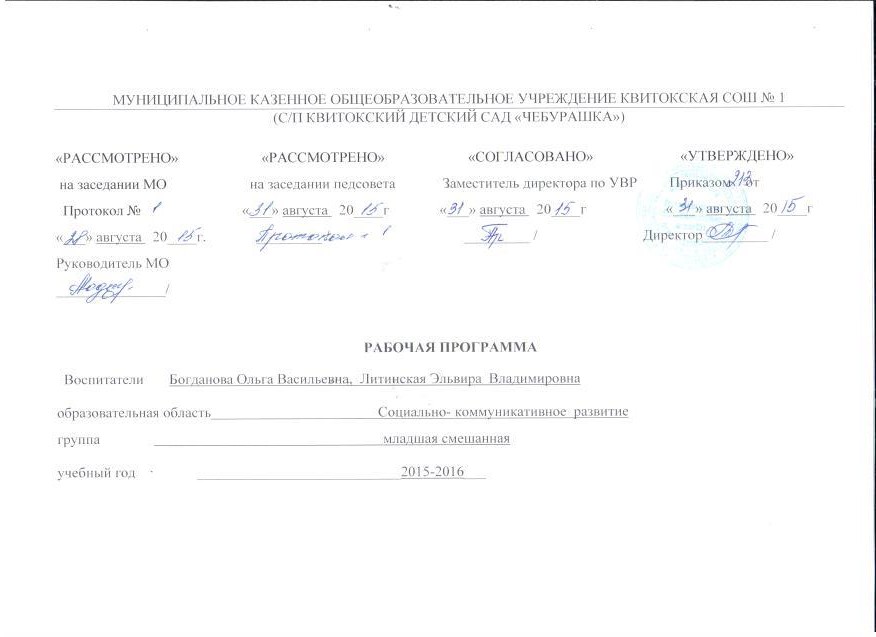 Социально - личностное развитиеПояснительная записка   Рабочая программа по курсу «Социально-личностное развитие» составлено на основе авторской  программы «Познаю себя»    Корепановой М.В., Харламповой Е.В. и  является обязательной частью образовательной программы дошкольного образования. С    младшими дошкольниками работа проводиться  в форме индивидуальных и подгрупповых бесед, игровых упражнений; рекомендуется использовать отдельные игры и упражнения из раздела для детей средней группы.Цели:1.  Усвоение норм и ценностей, принятых в обществе, включая моральные и нравственные ценности     2.  Развитие способности отмечать и определять свои эмоциональные состояния.Помощь детям в определении своего социального «Я».Задачи:1. Создать условия для формирования телесного образа себя:2. Формировать представления о своих качествах и качествах других людей.3. Помочь детям познать свой мир чувств и состояний.4. Побуждать детей к  осознанию своих способностей.5. Помощь детям в определении своего социального «Я».Планируемые результаты освоения программы           К концу года ребёнок может знать и уметь: Ориентироваться в своём физическом облике, рассказывать о себе (голова, руки, ноги, спина, живот, пальчики, глаза, нос, рот, язык,               уши)Адекватно ситуации проявлять свои чувстваИспользовать для выражения своих чувств определённые мимические, пантомимические жесты, действия, поступкиПротивопоставлять себя другим, начинает говорить о себе «Я»Распознавать базовые эмоциональные состояния других людейРеагировать на чувства других людей (проявлять любовь, оказывать посильную помощь пострадавшему, утешать плачущего, жалеть,              привлекать к участию в удовольствии)Проявлять эмоциональные предпочтения в отношении сверстниковЭмоционально предвосхищать результаты хорошо знакомых действийИспытывать  яркие эмоциональные переживания в играх с детьми, взрослымиИзбегать неприятных событий, ситуацийУдерживать внимание взрослого или ребёнка (жестами, улыбкой, заглядыванием в глаза)Стремиться к похвале, одобрению со стороны взрослых.               Материально-техническое обеспечение:- игровые атрибуты;- магнитофон.              Наглядно-дидактические пособия: «Овощи, фрукты, ягоды», «Деревья, грибы, цветы», « Профессии. Человечки, схемы, знаки», « Посуда. Одежда», « Одежда, обувь» «Игрушки.  Инструменты. Спортивный инвентарь», «Дома, улицы, транспорт. Мебель. Электроприборы», «Продукты питания», « Рыбы. Насекомые», «Птицы»,  «Животные».Обучающие  картинки для малышей  (Посуда, одежда, животные Сибири, цветы и.т.д.)Плакаты: « Мы играем», «Мы гуляем» «Домашние животные», « Праздники».Муляжи фруктов и овощей. Интернет-ресурсы:  detsad-kitty.ru, nsportal.ru, planetadetstva.net               Учебно - методическое пособие:     1.Корепанова М.В., Харлампова Е.В. Познаю себя. Методические рекомендации к программе  социально-коммуникативного  развития детей дошкольного возраста.- М.: Баласс, 2012.Календарно-тематическое планированиеСоциально-личностное развитие    Количество часов __38  в год, в неделю  1     Планирование составлено на основе  авторской программы М.В.Корепановой, Е.В.Харламповой     «Познаю себя»,- М.:, Баласс, 2012Социально - личностное развитие (средняя группа)Пояснительная записка     Рабочая программа по курсу «Социально-личностное развитие» составлено на основе авторской  программы «Познаю себя» Корепановой М.В., Харламповой Е.В и  является обязательной частью образовательной программы дошкольного учреждения.       Содержание работы по социально-коммуникативному развитию ребёнка должно быть направлено на достижение целей его позитивной социализации, его всестороннего личностного развития, развития инициативы и творческих способностей на основе сотрудничества со взрослыми и сверстниками и соответствующим дошкольному возрасту видам деятельности. В первые семь лет ребёнок проживает три основных периода своего развития, каждый из которых характеризуется определённым шагом навстречу общечеловеческим ценностям и новым возможностям познавать, преобразовывать и эмоционально осваивать мир.       Ребёнок не стоит перед окружающим миром один на один. Его отношения к миру всегда опосредованы отношением человека к другим людям, его деятельность всегда включена в общение. Ребёнок развивается, воспринимая от взрослых информацию о себе, о мире не пассивно, а главным образом в процессе деятельности, общения. Поведение ребенка, так или иначе, соотносится с его представлениями о самом себе и о том, каким он должен или хотел бы быть. Положительное восприятие малышом собственного «я» непосредственным образом влияет на успешность деятельности, способность приобретать друзей, умение видеть их положительные качества в ситуациях взаимодействия. В процессе взаимодействия с внешним миром ребёнок, выступая активно действующим лицом, познаёт его, а вместе с тем познаёт и себя. Через самопознание ребёнок приходит к определённому знаниюо самом себе и окружающем его мире.       Для детей от 2 до 7 лет программа представлена по разделам: «Я среди других», «Что я могу», «Я и другие». Базисной для всех этапов является идея «К познанию мира через познание себя».       Основой построения программы является её ориентация на природную любознательность дошкольника, в том числе на интерес ребёнка к себе, восприятие себя сверстниками и взрослыми, поиск своего места в системе социальных отношений, овладение способами коммуникативного взаимодействия с окружающим миром. Работа с детьми проводится в форме ситуаций, включённых в повседневную жизнь, и специально организованных занятий.Планируемые результаты освоения программыДети могут приобрести умения:проявляет активный интерес к словам и действиям взрослых, окружающим предметам и явлениям, миру взрослых, выступающих в качестве образца поведения; испытывает эмоциональное удовольствие, если смог что-то выполнить сам; в деятельности реализует цели, поставленные взрослым, стремится к положительной оценке результата;охотно обслуживает себя сам, бережно обращается с вещами и игрушками, знает их место;владеет активной и пассивной речью, строит диалог с партнёром, планирует дальнейшие действия;инициативен по отношению ко взрослому – стремится привлечь его внимание к своим действиям, обращается за помощью и оценкой  своих действий; настойчиво требует от него соучастия в своих делах;чувствителен к отношению взрослого к нему, к его оценке, умеет перестраивать своё поведение в зависимости от поведения взрослого, тонко различает похвалу и порицание;охотно подражает взрослому, выполняет его просьбы и инструкции;доверчиво и открыто относится к посторонним взрослым;проявляет умение взаимодействовать и ладить со сверстниками в непродолжительной совместной игре, делится игрушками; вступаетв общение по поводу игрушек, игровых действий;охотно участвует в организованной воспитателем общей деятельности с другими детьми; овладевает ролевым поведением, предполагающим сознательное наделение себя и партнёра той или иной ролью.Материально-техническое обеспечение:- игровые атрибуты; аудиоматериалы; магнитофон.Учебно - методическое пособие:1.Корепанова М.В., Харлампова Е.В. Познаю себя. Методические рекомендации к программе  социально-личностного развития детей дошкольного возраста.- М.: Баласс, 20122. Корепанова М.В., Харлампова Е.В. Это - я. Пособие для старших дошкольников по курсу «Познаю себя».- М.: Баласс,2012Интернет- ресурсы: nsportal.ru; maam.ru; detsad-kitty.ru; doshvozrast.ruКалендарно-тематическое планированиеСоциально-личностное развитие                 Количество часов 38  в год, в неделю  1                  Планирование составлено на основе  авторской программы М.В.Корепановой, Е.В.Харламповой  «Познаю себя»,- М.:, Баласс, 2012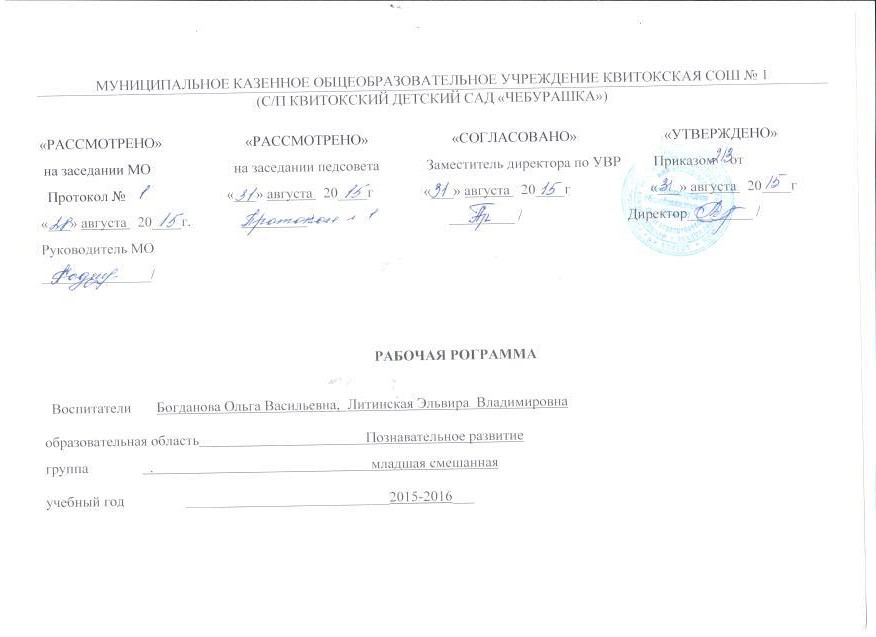 Ознакомление с окружающим миромПояснительная записка   Рабочая  программа курса «Ознакомление с окружающим миром» составлена на основе авторской программы «Здравствуй мир» А.А.Вахрушева   и является обязательной частью образовательной программы дошкольного образования.    Одна из характернейших и ярких черт дошкольников – любознательность. Дети постоянно задают вопросы и хотят получить ответы на них в тот же момент. Ребёнок, поскольку его жизненный опыт ещё невелик, познаёт мир, сравнивая его с собой, как наиболее известным ему объектом. Поэтому вся программа написана с позиции узнающего мир дошкольника. Она позволяет показать всеобщую взаимосвязь ребёнка со всей окружающей его действительностью. Цель курса - научиться объяснять окружающий мир в процессе выполнения заданий по осмыслению своего опыта, способствовать развитию дошкольника, знакомство с родным языком.Общими задачами всех занятий по курсу «Ознакомление с окружающим миром» с детьми являются формирование навыков общения (взаимодействия), активация и обогащение словарного запаса, а также развитие моторики, внимания и мышления.Цели и задачи курса определяют и методику проведения занятий. В основе лежит игра. В процессе игры дети моделируют реальные и вымышленные ситуации в созданном ими мире. Как можно больше вопросов и как можно меньше рассказов – это важнейший принцип проведения занятий. Задавая вопросы, пробуждающие фантазию и творчество ребёнка, педагог незаметно руководит творчеством ребёнка, побуждая его самостоятельно открывать окружающий мир и его закономерности.                                                                                       Планируемые результаты освоения программыК концу года ребёнок может знать и уметь: Совместно с взрослыми кормить птиц и поливать растения; заботиться о чистоте помещения и участка;Без надобности не срывать растения, не ломать ветки деревьев и кустарников, не пугать животных, не уничтожать гусениц, червяков,     бабочек, жуков;С доверием относится к взрослым, которые заботятся о них;Легко ориентироваться в ближайшем окружении: без труда называть часто встречающиеся предметы, объяснять их назначение, выделять ряд свойств и качеств (цвет, форма, материал), называть их;Знать некоторых домашних и диких животных; Знать название своего поселка. Материально-техническое обеспечение:Наглядно-дидактические пособия: «Овощи, фрукты, ягоды», «Рыбы. Насекомые», «Деревья, грибы, цветы», «Профессии. Человечки, схемы, знаки», «Посуда», «Одежда, обувь», «Игрушки. Инструменты. Спортивный инвентарь», «Дом, улицы, транспорт. Мебель. Электроприборы», «Продукты питания», «Птицы», «Животные»Муляжи фруктов и овощей.Наборы игрушек  диких и домашних животных.Плакаты с государственной символикой.Глобус и карта России.Пособие для дошкольников «Здравствуй, мир!»         Учебно-методическое обеспечение:Здравствуй, мир! Окружающий мир для дошкольников 2-7 лет. Методические рекомендации для воспитателей, учителей и родителей / под ред. А.А.Вахрушева – М.: Баласс, 2013.Кочемасова Е.Е., Белова И.К., Вахрушев А.А. Здравствуй, мир! Пособие по ознакомлению с окружающим для детей 3-4 лет. Часть 1 – М.: Баласс, 2013. Интернет- ресурсы: http://nsportal.ru/      maam.ru       detsad-kitty.ru      vospitatel.com.uaКалендарно-тематическое планированиеОзнакомление с окружающимКоличество часов __38__ в год, в неделю  1 Планирование составлено на основе  авторской программы А.А.Вахрушева «Здравствуй, мир!» - М.:, Баласс,2013Введение в математикуПояснительная  записка              Рабочая  программа курса «Введение в математику» составлена на основе авторской программы математического развития дошкольников 3-7 лет  М.В.Корепановой, С.А.Козловой, «Моя математика» и является обязательной частью образовательной программы дошкольного образования.            Цель курса - всестороннее развитие личности ребёнка, его кругозора, интеллекта, личностных качеств.           Задачи обучения:1) Развитие основных групп общеучебных умений:- интеллектуальных (умение отличать новое от уже известного; сравнивать и группировать предметы и их образы, находить ответы на вопросы, делать выводы);- организационных (определять цель деятельности, планировать её, работать по предложенному плану, оценивать полученный результат);- коммуникативных (слушать и понимать чужую речь, грамотно оформлять свою мысль в устной речи, выполнять различные роли в учебной группе);- оценочных (определять и высказывать самые простые, общие для всех людей правила поведения в предложенных ситуациях).2) Формирование основных групп предметных умений для данной возрастной группы детей:- умение производить простейшие вычисления на основе действий с конкретными предметными множествами и измерений величин с помощью произвольно выбранных мерок- умение читать и записывать сведения об окружающем мире на языке математики;- узнавать в объектах окружающего мира изученные геометрической  формы;- строить цепочки рассуждений.3) Формирование мотивации учения, интереса к математике и процесса обучения в целом.4) Развитие внимания и памяти.5) развитие креативности и вариативности.В курсе выделяют несколько содержательных линий: числа, величины, простые арифметические задачи на сложение и вычитание, элементы геометрии, элементы логического мышления, ознакомление с пространственными и временными отношениями, конструирование.                                                                                            Планируемые результаты освоения программы   К концу года ребёнок может знать и уметь:Группировать предметы по цвету, форме, величине;Составлять группы из однородных предметов и выделять один предмет из группы;Находить в окружающей остановке один и много одинаковых предметов;Сравнивать два контрастных по величине предмета, используя приемы наложения, приложения друг к другу; показывать, какой из   предметов длинный – короткий, широкий – узкий; высокий – низкий;Различать круг и квадрат, предметы, имеющие углы и круглую форму;Понимать слова: впереди -  сзади, вверху – внизу, слева -  справа, на, над – под, верхняя – нижняя (полоска).                                                             Материально-техническое обеспечение:Наглядно-дидактические пособия: «Овощи, фрукты, ягоды», «Рыбы. Насекомые», «Деревья, грибы, цветы», «Профессии. Человечки, схемы, знаки», «Посуда», «Одежда, обувь», «Игрушки. Инструменты. Спортивный инвентарь», «Дом, улицы, транспорт. Мебель. Электроприборы», «Продукты питания», «Птицы», «Животные».Муляжи фруктов и овощей.Наборы игрушек  диких и домашних животных.Плакаты с государственной символикой.Глобус и карта России.Пособие для дошкольников «Здравствуй, мир!»         Учебно-методическое обеспечение:Корепанова М.В., Козлова С.А. Моя математика для детей младшего и среднего дошкольного возраста: Методические рекомендации для педагогов. – М.: Баласс, 2008. – 128 С. (Образовательная система «Школа 2100». Комплексная программа «Детский сад 2100».).Интернет- ресурсы:  http://nsportal.ru/, maam.ru, detsad-kitty.ru, vospitatel.com.uaМатериально-техническое обеспечение: Счётные палочкиГеометрический материал (наглядный и раздаточный)Игрушки  из разных материалов и размеровЧисловые  карточкиКонструктор «Лего»,  деревянный, напольный строительный материал.Пособие для детей  «Моя математика»Календарно-тематическое планированиеВведение в математикуКоличество часов _38   в год, в неделю  1 Планирование составлено на основе авторской программы математического развития дошкольников 3-7 лет М.В.Корепановой, С.А.Козловой, «Моя математика» -  М.: Баласс, 2014КонструированиеПояснительная запискаРабочая программа курса «Конструирование»  составлена на основе авторской программы «Конструирование и художественный труд в детском саду» Куцаковой Л.В и является обязательной частью образовательной программы дошкольного образования.Целью реализации программы является - развитие конструкторских и художественных способностей детей. Основные задачи программы: сформировать у дошкольников познавательную и исследовательскую активность, стремление к умственной деятельности; приобщить детей к миру технического и художественного изобретательства; развивать эстетический вкус, конструктивные навыки и умения. Главное в программе - развитие личности, его индивидуальности, творческого потенциала, основанное на принципах сотрудничества и сотворчества с взрослыми, без запретов и категорических отрицаний со стороны воспитателя. Она нацеливает на естественное и непринуждённое приобщение детей к миру прекрасного, на развитие активного интереса к народному прикладному творчеству, архитектуре, к миру предметов и вещей, созданных людьми, на воспитание уважения к их творцам.Планируемые результаты освоения программыК концу года дети могут знать и уметь:Знать, называть, использовать детали строительного материала;Уметь располагать кирпичики, платины вертикально;Изменять постройки, надстраивая или заменяя одни детали другими;Различать части постройки по величине (большая – маленькая, длинная – короткая, высокая – низкая, узкая – широкая).Материально-техническое обеспечение:      Строительный материал: деревянный конструктор, конструктор «Лего» ( крупный и мелкий)Ножницы, клей, салфетка, клеёнкаБумага, картон, счетные палочки Интернет- ресурсы: doshvozrast.ru,  nsportal.ru, maam.ru,  detsad-kitty.ru, vospitatel.com.uaУчебно-методическое обеспечение:1. Куцакова Л.В. Конструирование из строительных материалов. Система работы в средней группе. – М.: ТЦ Сфера, 2013.2.Куцакова Л.В. Конструирование и художественный труд в детском саду. М.: ТЦ Сфера, 2013г.3.Куцакова. Л.В. «Занятия по конструированию из строительного материала в средней группе детского сада». Конспекты                         занятий. Издательство Мозайка- синтез. Москва 2010.Календарно-тематическое планированиеКонструирование Конструирование проходит в чередовании с лепкой и аппликацией.Количество часов__19  в год, 1 раз в 2 неделиПланирование составлено на основе авторской программы Куцаковой Л.В. «Конструирование и художественный труд в детском саду» - М.:, ТЦ Сфера,2014Ознакомление с окружающим миром (средняя группа)Пояснительная записка	   Рабочая  программа курса «Ознакомление с окружающим миром» составлена на основе авторской программы «Здравствуй мир» А.А.Вахрушева   и является обязательной частью образовательной программы дошкольного образования       Одна из характернейших и ярких черт дошкольников – любознательность. Дети постоянно задают вопросы и хотят получить ответы на них в тот же момент. Ребёнок, поскольку его жизненный опыт ещё невелик, познаёт мир, сравнивая его с собой, как наиболее известным ему объектом. Поэтому вся программа написана с позиции узнающего мир дошкольника. Она позволяет показать всеобщую взаимосвязь ребёнка со всей окружающей его действительностью. Цель курса - научиться объяснять окружающий мир в процессе выполнения заданий по осмыслению своего опыта, способствовать развитию дошкольника, знакомство с родным языком.Общими задачами всех занятий по курсу «Ознакомление с окружающим миром» с детьми являются формирование навыков общения (взаимодействия), активация и обогащение словарного запаса, а также развитие моторики, внимания и мышления.Цели и задачи курса определяют и методику проведения занятий. В основе лежит игра. В процессе игры дети моделируют реальные и вымышленные ситуации в созданном ими мире. Как можно больше вопросов и как можно меньше рассказов – это важнейший принцип проведения занятий. Задавая вопросы, пробуждающие фантазию и творчество ребёнка, педагог незаметно руководит творчеством ребёнка, побуждая его самостоятельно открывать окружающий мир и его закономерности.                                                                              Планируемые результаты освоения программы       К концу года дети средней группы могут:• Называть самые разные предметы, которые их окружают в помещениях, на участке, на улице; знать их назначение, называть свойства и качества, доступные для восприятия и обследования.• Проявлять интерес к предметам и явлениям, которые они не имели (не имеют) возможности видеть.• Уметь рассказывать о своем родном селе.• Называть домашних животных и знать, какую они пользу приносят человеку.• Различать и называть некоторые растения ближайшего окружения.• Называть времена года.• Знать и соблюдать элементарные правила поведения в природе.Материально-техническое обеспечение:        Наглядно-дидактические пособия: «Овощи, фрукты, ягоды», «Рыбы. Насекомые», «Деревья, грибы, цветы», «Профессии. Человечки, схемы, знаки», «Посуда», «Одежда, обувь», «Игрушки. Инструменты. Спортивный инвентарь», «Дом, улицы, транспорт. Мебель. Электроприборы», «Продукты питания», «Птицы», «Животные».Муляжи фруктов и овощей.Наборы игрушек  диких и домашних животных.Плакаты с государственной символикой.Глобус и карта России.Пособие для дошкольников «Здравствуй, мир!»         Учебно-методическое обеспечение:Здравствуй, мир! Окружающий мир для дошкольников 2-7 лет. Методические рекомендации для воспитателей, учителей и родителей / под ред. А.А.Вахрушева – М.: Баласс, 2013.Кочемасова Е.Е., Белова И.К., Вахрушев А.А. Здравствуй, мир! Пособие по ознакомлению с окружающим для детей 3-4 лет. Часть 1 – М.: Баласс, 2013. Интернет- ресурсы: http://nsportal.ru/,   maam.ru,  detsad-kitty.ru,    vospitatel.com.uaКалендарно-тематическое планированиеОзнакомление с окружающим миром               Количество часов -38в год,  в неделю - 1 Планирование составлено на основе  авторской программы А.А.Вахрушева «Здравствуй, мир!» - М.:, Баласс,2013Введение в математику                                                                                                      Пояснительная запискаРабочая  программа по курсу «Введение в математику» составлена на основе авторской программы М.В.Корепановой, С.А.Козловой, «Моя математика» и является обязательной частью образовательной программы дошкольного образования.Программа математического развития дошкольников является начальным звеном единого непрерывного курса математики: дошкольники-начальная школа-основная школа-старшая школа, который создаётся в рамках Образовательной системы «Школа2100».Цель курса - всестороннее развитие личности ребёнка, его кругозора, интеллекта, личностных качеств.Задачи обучения:1)Развитие основных групп общеучебных умений:- интеллектуальных (умение отличать новое от уже известного; сравнивать и группировать предметы и их образы, находить ответы на вопросы, делать выводы);- организационных (определять цель деятельности, планировать её, работать по предложенному плану, оценивать полученный результат);- коммуникативных (слушать и понимать чужую речь, грамотно оформлять свою мысль в устной речи, выполнять различные роли в учебной группе);- оценочных (определять и высказывать самые простые, общие для всех людей правила поведения в предложенных ситуациях).2) Формирование основных групп предметных умений для данной возрастной группы детей:- умение производить простейшие вычисления на основе действий с конкретными предметными множествами и измерений величин с помощью произвольно выбранных мерок- умение читать и записывать сведения об окружающем мире на языке математики;- узнавать в объектах окружающего мира изученные геометрической  формы;- строить цепочки рассуждений.3) Формирование мотивации учения, интереса к математике и процесса обучения в целом.4) Развитие внимания и памяти.5) развитие креативности и вариативности.В курсе выделяют несколько содержательных линий: числа, величины, простые арифметические задачи на сложение и вычитание, элементы геометрии, элементы логического мышления, ознакомление с пространственными и временными отношениями, конструирование.Планируемые  результаты освоения программыК концу года ребёнок может знать и уметь: Различать, из каких частей составлена группа предметов, называть их характерные особенности (цвет, форму, величину);Считать до 5 (количественный счет), отвечать на вопрос «Сколько всего?»;Сравнивать две группы путем поштучного соотнесения предметов (составление пар);Раскладывать 3-5 предметов различной величины (длина, ширина, высота) в возрастающем (убывающем) порядке; рассказывать о величине каждого предмета в ряду;Различать и называть треугольник, квадрат, прямоугольник; шар, куб, цилиндр; знать их характерные отличия;Находить в окружающей обстановке предметы, похожие на знакомые фигуры;Определять направления движения от себя (направо, налево, вперед, назад, наверх, вверх, вниз);Различать правую и левую руки;Определять части суток.Программно-методическое  обеспечение:Образовательная программа «Детский сад 2100». Образовательная программа для детейсреднего возраста (3-5 лет). образовательная программа дошкольного образования (Проект) / под науч. ред. О.В. Чиндиловой. – М.: Баласс, 2012.Корепанова М.В., Козлова С.А. «Моя математика» для детей младшего и среднего дошкольного возраста: Методические рекомендации для педагогов. – М.: Баласс, 2008. – 128 С. (Образовательная система «Школа 2100». Комплексная программа «Детский сад 2100»).Дидактическое  пособие: Овощи, фрукты, ягоды; Деревья; Профессии; Посуда; Одежда; Игрушки; Спортивный инвентарь;  Дома, улицы, транспорт; Мебель; Электроприборы; Продукты питания; Рыбы. Насекомые; Птицы; ЖивотныеОбучающие  картинки (Посуда, одежда, животные Сибири)Интернет-ресурсы:  detsad-kitty.ru,   nsportal.ru,  planetadetstva.netКалендарно-тематическое планирование«Введение в математику»            Количество часов- 38 в год,  в неделю - 1             Планирование составлено на основе авторской программы математического развития дошкольников 3-7 лет             М.В.Корепановой, С.А.Козловой, «Моя математика» -  М.: Баласс, 2014КонструированиеПояснительная записка	Рабочая программа курса «Конструирование»  составлена на основе авторской программы «Конструирование и художественный труд в детском саду» Куцаковой Л.В и является обязательной частью образовательной программы дошкольного образования.Целью реализации программы является - развитие конструкторских и художественных способностей детей. Основные задачи программы: сформировать у дошкольников познавательную и исследовательскую активность, стремление к умственной деятельности; приобщить детей к миру технического и художественного изобретательства; развивать эстетический вкус, конструктивные навыки и умения.Главное в программе - развитие личности, его индивидуальности, творческого потенциала, основанное на принципах сотрудничества и сотворчества с взрослыми, без запретов и категорических отрицаний со стороны воспитателя. Она нацеливает на естественное и непринуждённое приобщение детей к миру прекрасного, на развитие активного интереса к народному прикладному творчеству, архитектуре, к миру предметов и вещей, созданных людьми, на воспитание уважения к их творцам.Планируемые результаты освоения программыК концу года дети могут знать и уметь:Знать, называть, использовать детали строительного материала;Уметь располагать кирпичики, платины вертикально;Изменять постройки, надстраивая или заменяя одни детали другими;Различать части постройки по величине (большая – маленькая, длинная – короткая, высокая – низкая, узкая – широкая).Использовать строительные детали с учетом и конструктивных свойств;Преобразовывать постройки в соответствии с заданием воспитателя;Сгибать прямоугольный лист бумаги пополам.Материально-техническое обеспечение:Строительный материал, ножницы, клей, салфетка, дощечки, бумага, картонУчебно - методическое пособие:Куцакова Л.В. Конструирование из строительных материалов. Система работы в средней группе. – М.: ТЦ Сфера, 2013.Куцакова Л.В. Конструирование и художественный труд в детском саду. М.: ТЦ Сфера, .Куцакова. Л.В. «Занятия по конструированию из строительного материала в средней группе детского сада». Конспекты занятий. Издательство Мозайка- синтез. Москва 2010.Интернет- ресурсы: nsportal.ru  maam.ru,   detsad-kitty.ru,   vospitatel.com.ua,   doshvozrast.ruКалендарно-тематическое планированиеКонструирование             Конструирование проходит совместно с математикой  Количество часов – 20 в год, в 2 недели  1 раз    Планирование составлено на основе авторской программы Куцаковой Л.В. «Конструирование и художественный труд в детском              саду» - М.:, ТЦ Сфера,2014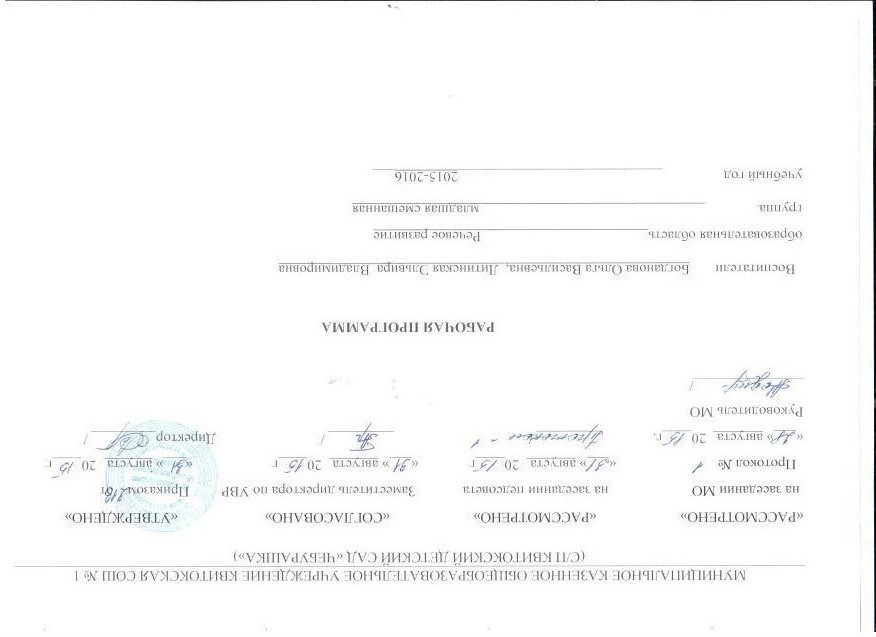 Развитие речи и подготовка к обучению грамотеПояснительная запискаРабочая  программа курса «Развитие речи и подготовка к обучению грамоте » составлена на основе авторской программы                  «По дороге к Азбуке» Т.Р. Кисловой   и является обязательной частью образовательной программы дошкольного образования.Целью реализации программы является - обеспечение процесса речевого развития дошкольников на всех возрастных этапах.Задачи:развитие умений говорения и слушания, формирования опыта чтения слогов;развитие интереса и внимания к слову, к собственной речи и речи окружающих;обогащение активного и пассивного словаря; развитие грамматического строя речи, умений связной речи с опорой на речевой опыт ребёнка;развитие фонематического слуха, совершенствование звуковой культуры речи детей;обучение звуко-слоговому анализу слов;развитие мелкой моторики руки.Содержание работы1.Развитие связной речи: - обучение ответам на вопросы  диалогической речи:- обучение подробному пересказу текста по зрительной опоре;- обучение составлению рассказа-описания, рассказа по сюжетной картинке, по серии картинок;- «чтение» и составление слогов и слов с помощью условных обозначений.2. Лексическая работа:- обогащение словарного запаса детей;- создание условий для употребления новых слов в собственной речи (конструирование словосочетаний и предложений).3. Развитие звуковой культуры речи:- знакомство с органами артикуляции, способами произнесения звука, его условным обозначением;- знакомство с классификацией звуков: согласные и гласные звуки; твёрдые и мягкие, звонкие и глухие согласные.4. Развитие фонематического слуха:- выделение звука в начале, конце и середине слова, определение положения звука в слове; - выделение в слове гласных звуков, согласных звуков, твёрдых, мягких, звонких, глухих согласных.5. Обучение звуко-слоговому анализу:- звуковой анализ состава слогов и слов;- дифференциация понятий «звук» и «буква»;- соотнесение букв и звуков.6. Работа по развитию мелкой моторики руки (штриховка, обведение по контуру)                                                                                            Планируемые результаты освоения программы            К концу года ребёнок может знать и уметь:По своей инициативе и при заинтересованной поддержке взрослого рассказать о том, что видели, куда ходили, что случилось;Отвечать на разнообразные вопросы взрослого, касающиеся ближайшего окружения, используя в речи практически все части речи, простые нераспространенные предложения и предложения с однородными членами;            Наглядно-дидактические пособия: «Овощи, фрукты, ягоды», «Рыбы. Насекомые», «Деревья, грибы, цветы», «Профессии. Человечки, схемы, знаки», «Посуда», «Одежда, обувь», «Игрушки. Инструменты. Спортивный инвентарь», «Дом, улицы, транспорт. Мебель. Электроприборы», «Продукты питания», «Птицы», «Животные».Муляжи фруктов и овощей.Наборы игрушек  диких и домашних животных.Плакаты с государственной символикой.Глобус и карта России.Обучающие  картинки (Посуда , одежда, животные Сибири)                        Учебно-методическое обеспечение:Кислова Т.Р. «По дороге к Азбуке» Методические рекомендации для воспитателей, логопедов, учителей и родителей к частям 1 и 2. – М.: Баласс, 2013.Интернет- ресурсы: nsportal.ru, maam.ru, detsad-kitty.ru,  doshvozrast.ru, detsad-kitty.ru, nsportal.ru, planetadetstva.netКалендарно-тематическое планированиеРазвитие речи и подготовка к обучению грамотеКоличество часов  38  в год, в неделю  1 Планирование составлено на основе авторской программы Кисловой Т.Р. «По дороге к Азбуке». - М.:, Баласс,2010Развитие речи и подготовка к обучению грамоте (средняя группа)Пояснительная запискаРабочая  программа курса «Развитие речи и подготовка к обучению грамоте » составлена на основе авторской программы «По дороге к Азбуке» Т.Р.Кисловой   и является обязательной частью образовательной программы дошкольного образования.Целью реализации программы является - обеспечение процесса речевого развития дошкольников на всех возрастных этапах.Задачи:развитие умений говорения и слушания, формирования опыта чтения слогов;развитие интереса и внимания к слову, к собственной речи и речи окружающих;обогащение активного и пассивного словаря; развитие грамматического строя речи, умений связной речи с опорой на речевой опыт ребёнка;развитие фонематического слуха, совершенствование звуковой культуры речи детей;обучение звуко-слоговому анализу слов;развитие мелкой моторики руки.Содержание работы1.Развитие связной речи: - обучение ответам на вопросы , диалогической речи:- обучение подробному пересказу текста по зрительной опоре;- обучение составлению рассказа-описания, рассказа по сюжетной картинке, по серии картинок;- «чтение» и составление слогов и слов с помощью условных обозначений.2. Лексическая работа:- обогащение словарного запаса детей;- создание условий для употребления новых слов в собственной речи (конструирование словосочетаний и предолжений).3. Развитие звуковой культуры речи:- знакомство с органами артикуляции, способами произнесения звука, его условным обозначением;- знакомство с классификацией звуков: согласные и гласные звуки; твёрдые и мягкие, звонкие и глухие согласные.4. Развитие фонематического слуха:- выделение звука в начале, конце и середине слова, определение положения звука в слове; - выделение в слове гласных звуков, согласных звуков, твёрдых, мягких, звонких, глухих согласных.5. Обучение звуко-слоговому анализу:- звуковой анализ состава слогов и слов;- дифференциация понятий «звук» и «буква»;- соотнесение букв и звуков.6. Работа по развитию мелкой моторики руки (штриховка, обведение по контуру)Планируемые  результаты освоения программыК концу года ребёнок может знать и уметь: Значительно увеличить свой словарь за счет слов, обозначающих предметы и явления, не имеющие места в собственном опыте ребенка.Активно употреблять слова, обозначающие эмоциональное состояние (сердитый, печальный), этические качества (хитрый, добрый), эстетические характеристики, разнообразные свойства и качества предметов.Понимать и употреблять слова – антонимы; образовывать новые слова по аналогии со знакомыми словами (сахарница – сухарница).Осмысленно работать над собственным произношением, выделять первый звук в слове.Осмысливать причинно-следственные отношения; употреблять сложно - сочиненные и сложно - подчиненные предложения;Подробно с детализацией рассказывать и повторами рассказывать о содержании сюжетной картинки, с помощью взрослого повторять образцы описания игрушки, драматизировать отрывки из знакомых произведений.Активно сопровождать речью свою деятельность (игровые, бытовые и другие действия.Дидактическое  пособие:    Овощи, фрукты, ягоды. Деревья. Профессии. Посуда. Одежда. Игрушки. Спортивный инвентарь. Дома, улицы, транспорт. Мебель. Электроприборы. Продукты питания. Рыбы. Насекомые. Птицы.ЖивотныеОбучающие  картинки (Посуда, одежда, животные Сибири)Интернет-ресурсы: detsad-kitty.ru, nsportal.ru, planetadetstva.netУчебно-методическое  обеспечение:Кислова Т.Р. «По дороге к Азбуке» Методические рекомендации для воспитателей, логопедов, учителей и родителей к частям 1 и 2. – М.: Баласс, 2013.Календарно-тематическое планированиеРазвитие речи и подготовка к обучению грамоте            Количество часов - 38  в год, в неделю - 1            Планирование составлено на основе авторской программы Кисловой Т.Р. «По дороге к Азбуке». - М.:, Баласс,2010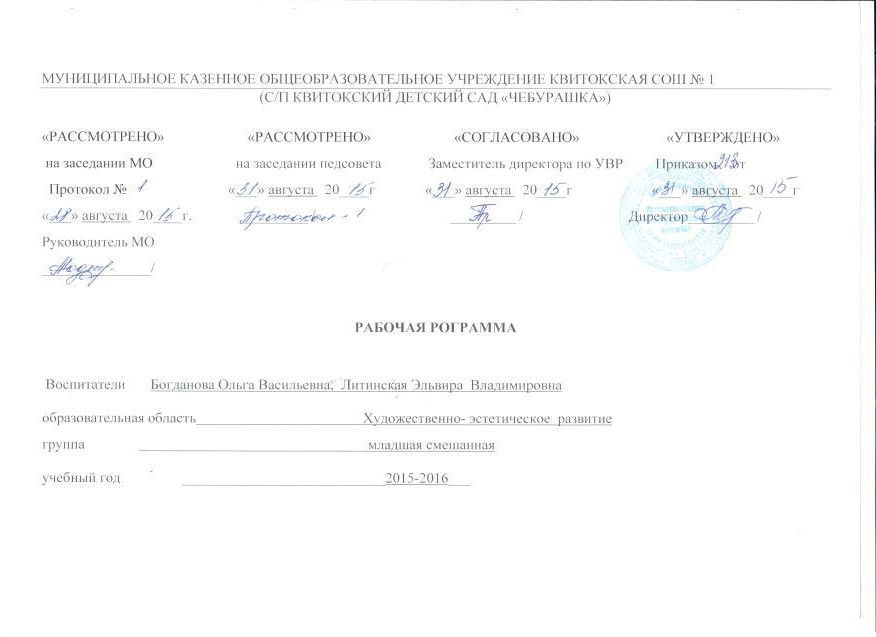 Синтез искусств  (изодеятельность, лепка/аппликация)Пояснительная записка              Рабочая  программа курса «Художественное творчество »  составлено на основе программы  художественного воспитания, обучения и развития детей 2-7 лет Лыковой И.А. «Цветные ладошки» и является обязательной частью образовательной программы дошкольного образования.Дошкольник в своём эстетическом развитии проходит путь от элементарно-наглядного-чувственного впечатления до созидания оригинального образа (композиции) адекватными изобразительно - выразительными  средствами. Движение от простого образа-представления к эстетическому обобщению, от восприятия цельного образа как единичного к осознанию его внутреннего смысла и пониманию типичного осуществляется под влиянием взрослых, передающих детям основы культуры детям.Цель реализации программы является - направленное и последовательное воспитание у детей эстетической  культуры в целях формирования эстетического отношения к окружающему миру. Задачи художественно  - творческого развития детей 3-4 лет:знакомить детей с произведениями разных видов искусства (живопись, графика, народное и прикладное искусство, архитектура)обращать внимание детей на образную выразительность разных объектов в искусстве, природном и бытовом окружении.поощрять детей воплощать в художественной форме свои представления, переживания, чувства, мысли.обогащать содержание изобразительной деятельности в соответствии с задачами познавательного и социального развития детей старшего дошкольного возраста.учить детей грамотно отбирать содержание рисунка, лепки, аппликации.поддерживать желание передавать характерные признаки объектов и явлений на основе представлений, полученных из наблюдений или в результате рассматривания репродукций, фотографий, иллюстраций в детских книгах.совершенствовать изобразительные умения во всех видах художественной деятельности: форма изображаемых объектов, их характерные признаки; передавать их несложные движения.поддерживать стремление самостоятельно сочетать знакомые техники, помогая осваивать новые, по собственной инициативе объединятьразные способы изображения (аппликация и рисование)формировать представления о художественных ремёслах.показывать способы экономного использования художественных материаловсоздавать условия для свободного, самостоятельного экспериментирования с художественными материалами.                                                                                            Планируемые результаты освоения программыК концу года ребёнок может знать и уметь:Рисование:Знать и называть материалы, которыми можно рисовать; Цвета, заданные программой; Название народных игрушек (матрешка, дымковская игрушка);Уметь изображать отдельные предметы, простые по композиции и незамысловатые по содержанию сюжеты; Подбирать цвета, соответствующие изображаемым предметам; правильно пользоваться карандашами, фломастерами, кистью, красками.Лепка:Знать свойства глины, пластилина, понимать какие предметы можно из них вылепить;Уметь отделять от большого куска небольшие комочки, раскатывать их прямыми и круговыми движениями ладоней; Лепить различные предметы, состоящие из 1-3 частей, используя разнообразные приемы лепки.АппликацияПри помощи взрослого создать изображение предметов из готовых фигур;Украшать заготовки простыми  элементами;Подбирать цвета, соответствующие изображаемым предметам ,аккуратно использует материал. Наглядно-дидактические пособия: «Овощи, фрукты, ягоды», «Рыбы. Насекомые», «Деревья, грибы, цветы», «Профессии. Человечки, схемы, знаки», «Посуда», «Одежда, обувь», «Игрушки. Инструменты. Спортивный инвентарь», «Дом, улицы, транспорт. Мебель. Электроприборы», «Продукты питания», «Птицы», «Животные».Муляжи фруктов и овощей.Наборы игрушек  диких и домашних животных.Обучающие  картинки (Посуда , одежда, животные Сибири)Материально-техническое обеспечение:Иллюстрации по временам годаИзображения птиц, рыб, зверейИллюстрации к сказкамИгрушки, изображающие животныхНаглядно-дидактическое пособие «Дошкольникам об искусстве»Цветная бумага и картонНожницы Пластилин Кисти для клея, клей, матерчатые салфетки, клеёнкаЦветные карандашиАльбомыКраски, кисти, бумажные салфетки, баночки под водуУчебно- методическое  обеспечение: 1. Лыкова И.А. Программа художественного воспитания, обучения и развития детей 2-7 лет «Цветные ладошки».- М.:ИД «Цветной мир»,20112. Лыкова И.А. Изобразительная деятельность в детском саду. Вторая младшая (художественно-эстетическое развитие): учебно-методическое пособие. - М.:ИЗ «Цветной мир»,2013Интернет- ресурсы: http://nsportal.ru/,  maam.ru, detsad-kitty.ru,  vospitatel.com.ua, doshvozrast.ruКалендарно-тематическое планированиеИзодеятельностьКоличество часов  __38_ в годв неделю  1 занятиеПланирование составлено на основе авторской программы  художественного воспитания, обучения и развития детей 2-7 лет «Цветные ладошки» Лыковой И.А.,  М.:, «Цветной мир»,2013Календарно-тематическое планированиеЛепка/аппликацияКоличество часов _38  в год, в неделю 1 Планирование составлено на основе программы  художественного воспитания, обучения и развития детей 2-7 лет Лыковой И.А. «Цветные ладошки», М.:, Издательский дом «Цветной мир»,2013Введение в художественную литературуПояснительная  записка      Рабочая программа курса «Введение в художественную литературу» составлена на основе авторской  программы  Гербовой  В.В. «Приобщение детей к художественной литературе» и  является обязательной частью образовательной программы дошкольного учреждения.     Художественная литература и фольклор занимают в жизни ребёнка дошкольного возраста важное место.          Основной целью в ведение в художественную литературу является - приучение к чтению, привитие детям интереса к художественной литературе, знакомству с ее различными жанрами и формами; развитие эмоционального отклика на произведения, поступки персонажей; передача своего отношения к ним.    Читательские интересы старших дошкольников довольно разнообразны. Они с удовольствием слушают и обсуждают произведения на нравственную тему, о природе и животных, своих сверстников.   Данные возрастные  особенности дошкольников позволяют определить такие задачи приобщения ребенка к книге, как:-учить детей выражать свое отношение к прочитанному, услышанному;-учить детей сопереживать, сочувствовать литературным героям;-формировать у детей первоначальные представления о построении художественных текстов, об их жанровых особенностях;-развивать творческое воображение детей.                                                                                             Планируемые результаты освоения программы   К концу года ребёнок может знать и уметь:С помощью взрослого, используя фигурки настольного театра, инсценировать отрывки знакомых сказок;Заинтересованно слушать знакомые и новые сказки, стихотворения, рассказы;Рассказывать содержание произведения с опорой на рисунки в книге, на вопросы воспитателя;Называть произведения (в произвольном изложении), прослушав отрывок из него;Читать наизусть небольшое стихотворение при минимальной помощи взрослого.Материально-техническое обеспечение:             Наглядно-дидактические пособия: «Овощи, фрукты, ягоды», «Рыбы. Насекомые», «Деревья, грибы, цветы», «Профессии. Человечки, схемы, знаки», «Посуда», «Одежда, обувь», «Игрушки. Инструменты. Спортивный инвентарь», «Дом, улицы, транспорт. Мебель. Электроприборы», «Продукты питания», «Птицы», «Животные».Муляжи фруктов и овощей.Наборы игрушек  диких и домашних животных.Плакаты с государственной символикой.Глобус и карта России.Пособие для дошкольников «Здравствуй, мир!»Художественные произведенияИллюстрации к художественным произведениямУчебно-методическое обеспечение:1. Гербова В.В. Приобщение детей к художественной литературе. Программа и методические рекомендации.- М.: Мозаика-Синтез,20082.Книга для чтения в детском саду и дома: 5-7 лет.- М.: Издательство Оникс,2010Интернет- ресурсы: nsportal.ru, maam.ru, detsad-kitty.ru, doshvozrast.ruКалендарно-тематическое планированиеВведение в художественную литературуКоличество часов __38__в год, в неделю  1 Планирование составлено на основе авторской программы Гербовой  В.В. «Приобщение детей к художественной литературе».М.:,- Мозаика-Синтез,2008Синтез  искусств (изобразительна деятельность, лепка/аппликация) (средняя группа)Пояснительная записка            Рабочая  программа курса «Синтеза искусств (изобразительная деятельность, лепка, аппликация)» составлена на основе авторской программы «Цветные ладошки» И.А.Лыковой   и является обязательной частью образовательной программы дошкольного образования.         Дошкольник в своём эстетическом развитии проходит путь от элементарно- наглядного- чувственного впечатления до созидания оригинального образа (композиции) адекватными изобразительно - выразительными  средствами. Движение от простого образа-представления к эстетическому обобщению, от восприятия цельного образа как единичного к осознанию его внутреннего смысла и пониманию типичного осуществляется под влиянием взрослых, передающих детям основы культуры детям.        Цель реализации программы является - направленное и последовательное воспитание у детей эстетической  культуры в целях формирования эстетического отношения к окружающему миру. Задачи художественно  - творческого развития детей 4-5лет:знакомить детей с произведениями разных видов искусства (живопись, графика, народное и прикладное искусство, архитектура)обращать внимание детей на образную выразительность разных объектов в искусстве, природном и бытовом окружении.поощрять детей воплощать в художественной форме свои представления, переживания, чувства, мысли.обогащать содержание изобразительной деятельности в соответствии с задачами познавательного и социального развития детей старшего дошкольного возраста.учить детей грамотно отбирать содержание рисунка, лепки, аппликации.поддерживать желание передавать характерные признаки объектов и явлений на основе представлений, полученных из наблюдений или в результате рассматривания репродукций, фотографий, иллюстраций в детских книгах.совершенствовать изобразительные умения во всех видах художественной деятельности: форма изображаемых объектов, их характерные признаки; передавать их несложные движения.поддерживать стремление самостоятельно сочетать знакомые техники, помогая осваивать новые, по собственной инициативе объединятьразные способы изображения (аппликация и рисование)формировать представления о художественных ремёслах.показывать способы экономного использования художественных материаловсоздавать условия для свободного, самостоятельного экспериментирования с художественными материалами.Планируемые  результаты освоения программыК концу года дети средней группы могут: В рисованииВыделять выразительные средства дымковской и филимоновской игрушки, проявлять интерес к книжным иллюстрациям.Изображать предметы и явления, используя умение передавать их выразительно путем создания отчетливых форм, подбора цвета, аккуратного закрашивания, использования разных материалов: карандашей, красок, (гуашь) и др.;Предавать несложный сюжет, объединяя в рисунке несколько предметов, располагая их на листе в соответствии с содержанием сюжета;Украшать силуэты игрушек элементами дымковской и филимоновской росписи.В лепкеСоздавать образы разных предметов и игрушек, объединять их в коллективную композицию; использовать все многообразие усвоенных приемов.В аппликацииПравильно держать ножницы и резать ими по прямой, по диагонали (квадрат, прямоугольник), вырезать круг из квадрата, овал – из прямоугольника, плавно срезать и закруглять углы;Аккуратно наклеивать изображение предметов, состоящих из нескольких частей;Подбирать цвета в соответствии с цветом предметов или по собственному желанию;Составлять узоры из растительных форм и геометрических фигур.Дидактическое  пособие:    Овощи, фрукты, ягоды. Деревья. Профессии. Посуда. Одежда. Игрушки. Спортивный инвентарь. Дома, улицы, транспорт. Мебель. Электроприборы. Продукты питания. Рыбы. Насекомые. Птицы. ЖивотныеМатериально-техническое обеспечение:Иллюстрации по временам года. Изображения птиц, рыб, зверей. Иллюстрации к сказкам, изображающие животныхИгрушки. Муляжи овощей и фруктов. Наглядно-дидактическое пособие «Дошкольникам об искусстве». Цветная бумага и картонНожницы, альбомы, пластилин . Кисти для клея, клей, матерчатые салфетки, дощечки. Цветные карандаши, краски, кисти, бумажные салфетки, баночкиУчебно-методическое  обеспечение: 1. Лыкова И.А. Программа художественного воспитания, обучения и развития детей 2-7 лет «Цветные ладошки».- М.:ИД «Цветной мир»,20112. Лыкова И.А. Изобразительная деятельность в детском саду. Средняя группа(художественно-эстетическое развитие): учебно-методическое пособие. - М.:ИЗ «Цветной мир»,2013Интернет- ресурсы: detsad-kitty.ru; vospitatel.com.ua ;http://nsportal.ru/;      maam.ru;     doshvozrast.ruКалендарно-тематическое планированиеИзобразительная деятельностьЛепка и аппликация проходят в чередовании с конструированием.Количество часов 38 в год, в неделю 1 занятиеПланирование составлено на основе программы  художественного воспитания, обучения и развития детей 2-7 лет Лыковой И.А. «Цветные ладошки», М.:, Издательский дом «Цветной мир»,2013Календарно-тематическое планированиеЛепка/аппликация              Лепка и аппликация проходят в чередовании.              Количество часов 38 в год, в 2 недели 1 раз              Планирование составлено на основе программы  художественного воспитания, обучения и развития детей 2-7 лет Лыковой И.А. «Цветные ладошки», М.:, Издательский дом «Цветной мир»,2013Введение в художественную литературуПояснительная запискаРабочая программа курса «Введение в художественную литературу» составлена на основе авторской  программы  Гербовой  В.В. «Приобщение детей к художественной литературе» и  является обязательной частью образовательной программы дошкольного учреждения.Художественная литература и фольклор занимают в жизни ребёнка дошкольного возраста важное место.Основной целью в ведение в художественную литературу является - приучение к чтению, привитие детям интереса к художественной литературе, знакомству с ее различными жанрами и формами; развитие эмоционального отклика на произведения, поступки персонажей; передача своего отношения к ним. Читательские интересы старших дошкольников довольно разнообразны. Они с удовольствием слушают и обсуждают произведения на нравственную тему, о природе и животных, своих сверстников.Данные возрастные  особенности дошкольников позволяют определить такие задачи приобщения ребенка к книге, как:-учить детей выражать свое отношение к прочитанному, услышанному;-учить детей сопереживать, сочувствовать литературным героям;-формировать у детей первоначальные представления о построении художественных текстов, об их жанровых особенностях;-развивать творческое воображение детей. Планируемые результаты освоения программыК концу года ребёнок может знать и уметь: С интересом рассматривать иллюстрации детских книг;Называть любимую сказку, прочесть понравившееся стихотворение, под контролем взрослого выбрать с помощью считалки водящего;С помощью взрослого драматизировать (инсценировать) небольшие сказки.Материально-техническое обеспечение:Художественные произведенияИллюстрации к художественным произведениямУчебно-методическое обеспечение:1. Гербова В.В. Приобщение детей к художественной литературе. Программа и методические рекомендации.- М.: Мозаика-Синтез,20082.Книга для чтения в детском саду и дома: 5-7 лет.- М.: Издательство Оникс,2010Интернет- ресурсы: nsportal.ru,    maam.ru,      detsad-kitty.ru,      doshvozrast.ruКалендарно-тематическое планированиеВведение в художественную литературу              Количество часов -38 в год,  в неделю -  1               Планирование составлено на основе авторской программы Гербовой  В.В. «Приобщение детей к художественной литературе».              М.:,- Мозаика-Синтез,2008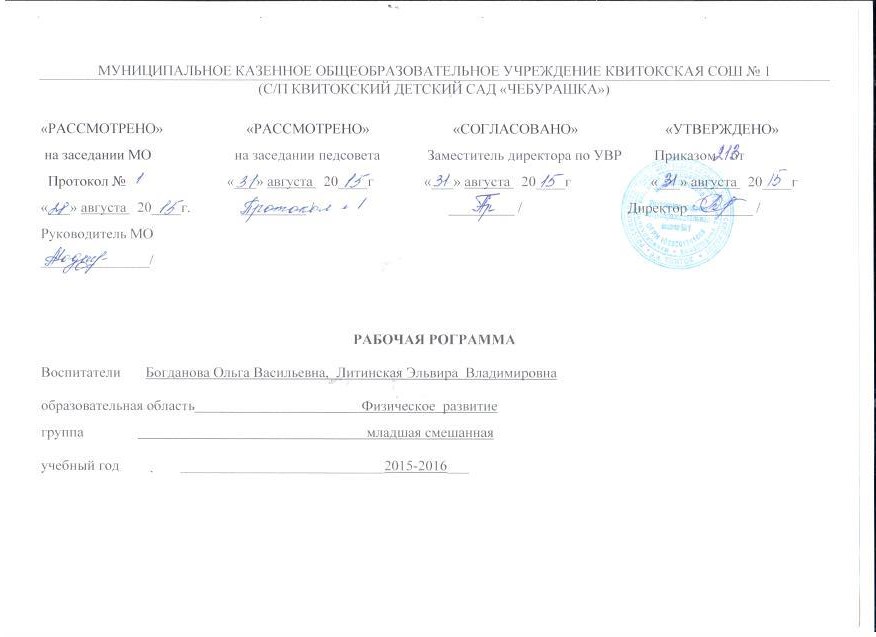 Физическая культураПояснительная запискаРабочая  программа курса «Физическая культура» составлена на основе авторской программы «Физическое воспитание в детском саду» Э.Я. Степаненковой и является частью образовательной программы дошкольного образования.Ведущие цели программы - создание благоприятных условий для полноценного образования, воспитания и развития ребенка в дошкольном детстве, формирование основ базовой культуры личности, развитие психических и физических качеств в соответствии с возрастными и индивидуальными способностями, подготовка детей к жизни в школе и современном обществе. Задачи программы:Воспитание психофизических качеств (ловкости, быстроты, гибкости, выносливости, силы и др.);Развитие координации движений, функции статического и динамического равновесия,  умения ориентироваться в пространстве;Формирование способности к самоконтролю за качеством выполняемых движений;Создание обстановки, способствующей формированию навыков личной гигиены.Формы организации двигательной деятельности детей:- Физкультурные занятия- Утренняя гимнастика- Самостоятельная двигательная деятельность- Игровая деятельность- Подвижные игры. Программа предусматривает расширение индивидуального двигательного опыта ребенка, последовательное обучение движениям и двигательным действия.                                                                    Планируемые результаты освоения программы       К концу года ребёнок может знать и уметь:Ходить прямо, не шаркая ногами, сохраняя заданное воспитателем направление; выполнять задание воспитателя: остановиться, присесть, повернуться;Бегать, сохраняя равновесие, изменяя направление, темп бега в соответствии с указанием воспитателя;Сохранять равновесие при ходьбе и беге по ограниченной плоскости, перешагивая через предметы;Ползать на четвереньках, лазать по гимнастической стенке произвольным способом;Энергично отталкиваться в прыжках на двух ногах, прыгать в длину с места не менее чем на 40 см;Катать мяч в заданном направлении с расстояния 1,5 м, бросать мяч двумя руками от груди, из-за головы; ударять мячом об пол, бросать вверх 2-3 раза подряд и ловить; метать предметы правой и левой рукой на расстоянии не менее 5 м;Уметь выполнять движения, проявляя элементы творчества и фантазии.Материально-техническое обеспечение: Спортивное оборудование (мячи и обручи разных диаметров, скакалки, гимнастические палки, кегли, пластмассовые кубики, кольцебросы, канат, маты, мешочки, гимнастические скамейки, воротца и т.д.) Интернет- ресурсы: detsad-kitty.ru, nsportal.ru, planetadetstva.net, http://nsportal.ru,/ maam.ru, vospitatel.com.ua, doshvozrast.ru  Программно-методическое  обеспечение:1. Пензулаева Л.И. Физическая культура в детском саду: Старшая группа. - М.:  Мозаика-Синтез, 20142. Степаненкова Э.Я. Физическое воспитание в детском саду - М.: Мозаика – Синтез,2009Календарно-тематическое планированиеФизическая культураКоличество часов   114    в годв неделю  3 занятия Планирование составлено на основе авторской  программы Степаненковой Э.Я. Физическое воспитание в детском саду.- М.:, Мозаика – Синтез,2009Физическая культура (средняя группа)Пояснительная запискаРабочая  программа курса «Физическая культура» составлена на основе авторской программы «Физическое воспитание в детском саду» Э.Я.Степаненковой и является частью образовательной программы дошкольного образования. Ведущие цели программы - создание благоприятных условий для полноценного образования, воспитания и развития ребенка в дошкольном детстве, формирование основ базовой культуры личности, развитие психических и физических качеств в соответствии с возрастными и индивидуальными способностями, подготовка детей к жизни в школе и современном обществе. Задачи программы:Воспитание психофизических качеств (ловкости, быстроты, гибкости, выносливости, силы и др.);Развитие координации движений, функции статического и динамического равновесия,  умения ориентироваться в пространстве;Формирование способности к самоконтролю за качеством выполняемых движений;Создание обстановки, способствующей формированию навыков личной гигиены.Формы организации двигательной деятельности детей:- Физкультурные занятия- Утренняя гимнастика- Самостоятельная двигательная деятельность- Игровая деятельность- Подвижные игры. Программа предусматривает расширение индивидуального двигательного опыта ребенка, последовательное обучение движениям и двигательным действия.Планируемые результаты освоения программыК концу года дети могут знать и уметь:Ходить и бегать, соблюдая правильную технику движений;Ползать разными способами: опираясь на кисти рук, колени и пальцы ног, на стопы и ладони; на животе, подтягиваясь руками;Принимать правильное исходное положение в прыжках с места мягко приземляться, прыгать в длину с места на расстоянии не менее 70 см;Ловить мяч с расстояния до 1,5 м; принимать правильно исходное положение при метании, метать предметы разными способами правой и левой рукой; отбивать мяч о землю (пол) не менее 5 раз подряд; Выполнять упражнения на статическое и динамическое равновесие;Строится в колонну по одному, парами, в круг, в шеренгу;Ориентироваться в пространстве, находить правую и левую сторону;Придумывать варианты подвижных игр, самостоятельно и творчески выполнять движения.Материально-техническое обеспечение: Спортивное  оборудование (мячи и обручи разных диаметров, скакалки, гимнастические палки, кегли, пластмассовые кубики, кольцебросы, канат, маты, мешочки, гимнастические скамейки, воротца и т.д.)  Учебно-методическое обеспечение:1. Пензулаева Л.И. Физическая культура в детском саду:Средняя группа. - М.:  Мозаика-Синтез, 20142. Степаненкова Э.Я. Физическое воспитание в детском саду - М.: Мозаика – Синтез,2009Интернет- ресурсы: detsad- kitty.ru, nsportal.ru, planetadetstva.net ,http://nsportal.ru, maam.ru, detsad-kitty.ru, vospitatel.com.uadoshvozrast.ruКалендарно-тематическое планированиеФизическая культураКоличество часов - 114 в год  в неделю  3 занятия Планирование составлено на основе  «Физкультурные занятие в детском саду» Конспекты занятий Л.И. Пензулаева.-2009,-80с.№/ппТема занятияКалендарные срокиКалендарные сроки№/ппТема занятияпланируемыефактические1Вводный мониторинг ( 2часа)03 .092Мониторинг10.09Раздел 1. «Я среди других» Раздел 1. «Я среди других» Раздел 1. «Я среди других» 3Здравствуйте, это я!17.094Я дарю тебе улыбку24.095Настроение01.106Дружба начинается с улыбки08.107Каким я себя вижу15.108Отпечатки22.109Мое имя29.10Раздел 2 «Что я могу?»Раздел 2 «Что я могу?»Раздел 2 «Что я могу?»Раздел 2 «Что я могу?»10Что я вижу, что я слышу05.1111На вкус и цвет12.1112Дотронься до радуги19.1113Мои чувства26.1114Я могу быть другим03.1215Мой портрет10.1216Я в полный рост17.1217Рисование на воздушном шарики24.1218Вообразился31.1219Что в тебе и во мне нового14.0120Загадочный зоопарк21.0121Любимые звуки28.0122Мое тело –это я04.0223Веселые человечки11.0224Письмо18.0225 Вниз головой25.0226 «Я и другие»04.03Раздел 3 «Я и другие» 27Что значит быть другим11.0328Дружба18.0329Письмо другу25.0330Я и мой друзья01.0431Ссора08.0432 Как помириться?15.04Мониторинг (2 ч)Мониторинг (2 ч)Мониторинг (2 ч)Мониторинг (2 ч)33мониторинг22.0434мониторинг29.0435Я с друзьями06.0536Давай подружимся13.0537Шаловливые Обезьянки20.0538Мои друзья27.05№/ппТема занятияТема занятияКалендарные срокиКалендарные сроки№/ппТема занятияТема занятияпланируемыефактическиеВводный (стартовый) мониторинг (2 ч.)1Мониторинг02.09.1502.09.152Мониторинг09.09.1609.09.16Раздел 1. Я среди других (7 ч.)Раздел 1. Я среди других (7 ч.)Раздел 1. Я среди других (7 ч.)Раздел 1. Я среди других (7 ч.)Раздел 1. Я среди других (7 ч.)3Здравствуйте, это! Здравствуйте, это! 16.09.154Я дарю тебе улыбку Я дарю тебе улыбку 23.09.155Настроение Настроение 30.09.156Дружба начинается с улыбки Дружба начинается с улыбки 07.10.157Каким я себя вижу Каким я себя вижу 14.10.158Отпечатки Отпечатки 21.10.159Что я слышу, что я вижу Что я слышу, что я вижу 28.10.15Продолжение по разделу «Я среди других» (20 ч.)Продолжение по разделу «Я среди других» (20 ч.)Продолжение по разделу «Я среди других» (20 ч.)Продолжение по разделу «Я среди других» (20 ч.)Продолжение по разделу «Я среди других» (20 ч.)10Мои чувства Мои чувства 11.11.1511Рисование себя в полный рост Рисование себя в полный рост 18.11.1512Рисование на воздушных шарах своего портрета Рисование на воздушных шарах своего портрета 25.11.1513Вообразилия  Вообразилия  02.12.1514Что в тебе и во мне общего? Что в тебе и во мне общего? 09.12.1515Дружба  Дружба  16.12.1516Давайте подружимся Давайте подружимся 23.12.1517Итоговое мероприятие по проекту «Наш любимый праздник Новый год»Итоговое мероприятие по проекту «Наш любимый праздник Новый год»30.12.1518ПовторениеПовторение06.01.1619Кто Я?Кто Я?13.01.1620Какой Я? Какой Я? 20.01.1621Чем мы отличаемся друг от друга? Чем мы отличаемся друг от друга? 27.01.1622Мы все разные Мы все разные 03.02.1623Моё настроение  Моё настроение  10.02.1624Я умеюЯ умею17.02.1625Я не боюсь научиться, если надо - я научусь Я не боюсь научиться, если надо - я научусь 24.21.1626Я и моя семьяЯ и моя семья02.03.1627Я и мои друзья Я и мои друзья 09.03.1628Мои мечты Мои мечты 16.03.1629Мои сказочные сны Мои сказочные сны 23.03.1630Итоговое занятие Город нашей дружбы Итоговое занятие Город нашей дружбы 30.03.16                                            Раздел 2. «Что я могу?» (3 ч.)                                            Раздел 2. «Что я могу?» (3 ч.)                                            Раздел 2. «Что я могу?» (3 ч.)                                            Раздел 2. «Что я могу?» (3 ч.)                                            Раздел 2. «Что я могу?» (3 ч.)31Вводное  Вводное  06.04.1632Путешествие в «Синегорье» к Орлу Зоркий глаз  Путешествие в «Синегорье» к Орлу Зоркий глаз  13.04.1633Путешествие на острова «Загадочные звуки» к Слонихе Чуткие Уши  Путешествие на острова «Загадочные звуки» к Слонихе Чуткие Уши  20.04.16Продолжение по разделу «Что я могу?» (3 ч)Продолжение по разделу «Что я могу?» (3 ч)Продолжение по разделу «Что я могу?» (3 ч)Продолжение по разделу «Что я могу?» (3 ч)Продолжение по разделу «Что я могу?» (3 ч)34Путешествие в пещеру «Чудесные запахи» к собаке Острый нюх  Путешествие в пещеру «Чудесные запахи» к собаке Острый нюх  27.04.1635Путешествие на озеро «Вкусная вода» к Лягушке Умный языкПутешествие на озеро «Вкусная вода» к Лягушке Умный язык04.05.1636Путешествие на «Чувствительные холмы» к Обезьяне Любопытные руки  Путешествие на «Чувствительные холмы» к Обезьяне Любопытные руки  11.04.1637Мониторинг (2 часа)Мониторинг (2 часа)18.04.1638МониторингМониторинг25.04.16№п/пТемаКалендарные срокиКалендарные сроки№п/пТемапланируемыефактическиеВводный (стартовый) мониторинг (2 ч.)Вводный (стартовый) мониторинг (2 ч.)Вводный (стартовый) мониторинг (2 ч.)Вводный (стартовый) мониторинг (2 ч.)Вводный (стартовый) мониторинг (2 ч.)Вводный (стартовый) мониторинг (2 ч.)1 мониторинг02.092 мониторинг09.093 «Лето»16.094  «Путешествие в зеленую страну»23.095 «Дикие животные» 30.09 6 «Путешествие в красную страну» 07.107 «Путешествие в желтую страну» 14.10       8         «Путешествие в оранжевую страну» 21.109 «Осень» 28.1028.1010 «Растения» (деревья, кусты, цветы) 11.1111.1111 «Овощи»18.1118.1112 «Кто мы?»  «Какие мы?» 25.1125.1113 «Кто мы?»  «Какие мы?» 02.1202.1214Домашние животные 09.1209.1215 «Путешествие в синюю страну» 16.1216.1216Подготовка к проекту «Здравствуй,  Новый год!»23.1223.1217Презентация проекта «Здравствуй,  Новый год!»29.1229.1218Повторение пройденного материала 08.0108.0119  «Путешествие в фиолетовую страну»13.0113.0120«Красный-синий-фиолетовый»20.0120.0121«Зима»27.0127.0122«Птицы»03.0203.0223«Братья наши меньшие» (дикие и домашние животные)10.0210.0224«Чайная посуда»17.0217.0225Подготовка к проекту «Моя милая мама»24.0224.0226Презентация проекта «Моя милая мама»06.0306.0327“Столовая и кухонная посуда”10.0310.0328  “Мебель”17.0317.0329“Одежда”24.0324.0330Повторение пройденного материала31.0331.0331“Обувь”07.0407.0432“За покупками”  14.0414.04Мониторинг (2 ч.)33Мониторинг 21.0421.0434Мониторинг 28.0428.0435“Весна”05.0505.0536“Путешествие в голубую страну”12.0512.0537“Времена года”19.0519.0538Повторение пройденного материала26.0526.05№п/пТемаКалендарные срокиКалендарные сроки№п/пТемапланируемыефактическиеВводный (стартовый) мониторинг (2 ч.)1 мониторинг03.092 мониторинг10.093  «Один - много» 17.094  «Один - много» 24.095 «Длиннее – короче» 01.106 «Выше – ниже» 08.107 «Путешествие на поезде» 15.108 «Длиннее – короче» 22.109 «Поровну, столько же, не поровну, не столько же» 29.1010 «Круги и квадраты» 05.1111 «Столько же, не столько же» 12.1112 «Сравниваем числа» 19.1113«Сравниваем числа»26.1114«Сравниваем числа»03.1215«Сравниваем числа»10.1216 «Поровну, столько же, не столько же» 17.1217Сравниваем числа   24.1218Проверь себя, что знаешь08.0119Сравниваем числа   14.0120«Учимся называть и сравнивать числа 1 и 2»21.0121 «Проверяем себя»28.0122 «Учимся называть и сравнивать числа 2и 3» 04.0223«Учимся называть и сравнивать числа 3и 4»11.0224 «Учимся считать» 18.0225“Учимся называть и сравнивать числа 4 и 5” 25.0226“Учимся считать” 04.0327Игры 11.0328“Стройка” 18.0329 “Город”, “Транспорт” 25.0330 “ Проверим себя” 01.0431Стройка08.0432“ Весна” 15.04Мониторинг(1ч)33мониторинг22.0434“В гостях у Айболита”29.0435Мониторинг06.0536Мониторинг13.0537“Что мы носим”20.0538«Семья»27.05№п/п ТемаКалендарные сроки Календарные сроки №п/п Темапланируемые фактические Вводный (стартовый) мониторинг (2 ч.)1 мониторинг05.092мониторинг12.093 Знакомство с конструированием, деталями.19.094 Короткие и длинные дорожки03.105Ворота 17.106Солнышко (счетные палочки и геометрические фигуры)31.107Короткие и длинные дорожки14.118Идем в гости к фиолетовому королю (дорога, мост)12.129Заборчик26.1210Коврик для котят (из геометрических фигур на квадрате)09.0111 «Идем в гости к фиолетовому королю» (дорога, мост)23.0112«Лодочка из счетных палочек»06.0213Лесенка (закрепление счета до 4)20.0214Построим мебель для куклы и мишки” из счетных палочек06.0315Строим новый дом03.0416Рельсы из счетных палочек17.0417Мониторинг (2 ч.)18мониторинг15.0519мониторинг22.05№ п/пТема занятийСрокСрок№ п/пТема занятийпланируемыйфактическийВводный стартовый мониторинг (2ч)Вводный стартовый мониторинг (2ч)Вводный стартовый мониторинг (2ч)Вводный стартовый мониторинг (2ч)1Мониторинг1.09.152Мониторинг8.09.153Знакомство15.09.154Мы живем в посёлке22.09.155Как вести себя на улице29.09.156 Прогулка по посёлку6.10.157 Экскурсия в осенний парк13.10.158 Откуда овощи в магазине20.10.159Подготовка проекта « Осень золотая»27.10.1510Правила поведения на улице3.11.1511Фрукты на прилавках магазинов10.11.1512Какие мы17.11.1513Какие мы24.11.1514Как животные готовятся к зиме1.12.1515Мы помогаем маме готовить8.12.1616Кто с нами живет15.12.1617Подготовка к проекту «Здравствуй,  Новый год!»22.12.1518Презентация проекта «Здравствуй,  Новый год!»29.12.1519О тех, кто умеет летать05.01.1620Обитатели птичника12.01.1621Профессии19.01.1622Зима в городе2.02.1623Лесные обитатели - звери9.02.1624Подготовка к проекту «Моя милая мама»16.02.1625Весна пришла1.03.1626Весенние праздники15.03.1627Обитатели скотного двора22.03.1628Весенние праздники29.03.1629Весеннее пробуждение природы5.04.1630 Мы едем в зоопарк12.04.1631Откуда хлеб пришел19.04.1632Идем в магазин26.04.1533Сажаем растения4.05.1634Обитатели воды - рыбы3.06.1635Шестиногие малыши10.06.1636Повторение пройденного материала17.06.1637Мониторинг24.06.1638Мониторинг31.06.16№п/пТема занятийСрокСрокСрокСрокСрок№п/пТема занятийпланируемыйпланируемыйпланируемыйфактическийфактическийВводный стартовый мониторинг (2 ч)Вводный стартовый мониторинг (2 ч)Вводный стартовый мониторинг (2 ч)Вводный стартовый мониторинг (2 ч)Вводный стартовый мониторинг (2 ч)Вводный стартовый мониторинг (2 ч)Вводный стартовый мониторинг (2 ч)1МониторингМониторингМониторинг02.09.1502.09.15 2  МониторингМониторингМониторинг09.09.1509.09.153 «Лето»«Лето»«Лето»16.09.1516.09.154Повторение Повторение Повторение 23.09.1523.09.155Что растет на грядкеЧто растет на грядкеЧто растет на грядке30.09.1530.09.156Что растет в садуЧто растет в садуЧто растет в саду07.10.1507.10.157ОсеньОсеньОсень14.10.1514.10.158Проверь себяПроверь себяПроверь себя21.10.1521.10.1591 и 21 и 21 и 228.10.1528.10.1510ИгрушкиИгрушкиИгрушки11.11.1511.11.15112 и 32 и 32 и 318.11.1518.11.1512МебельМебельМебель25.11.1525.11.15133 и 43 и 43 и 402.12.1502.12.1514ПосудаПосудаПосуда09.12.1509.12.15154 и 54 и 54 и 516.12.1516.12.1516СемьяСемьяСемья23.12.1523.12.1517Большие и маленькиеБольшие и маленькиеБольшие и маленькие30.12.1530.12.15185 и 6 5 и 6 5 и 6 13.01.1613.01.1619Профессии взрослыхПрофессии взрослыхПрофессии взрослых20.01.1620.01.16206 и 7 6 и 7 6 и 7 27.01.1627.01.1621ПовторениеПовторениеПовторение03.03.1603.03.1622В гостях у АйболитаВ гостях у АйболитаВ гостях у Айболита10.03.1610.03.16237 и 87 и 87 и 817.03.1617.03.1624Что мы носимЧто мы носимЧто мы носим24.03.1624.03.16258 и 9 8 и 9 8 и 9 02.04.1602.04.1626Проводы зимыПроводы зимыПроводы зимы09.04.1609.04.16279 и 10 9 и 10 16.04.1616.04.1616.04.1628Начало весныНачало весны23.04.1623.04.1623.04.1629Проверь себяПроверь себя30.04.1630.04.1630.04.1630Город..Город..06.05.1606.05.1606.05.1631ТранспортТранспорт13.05.1613.05.1613.05.1632ПовторениеПовторение20.05.1620.05.1620.05.1633СтройкаСтройка27.05.1627.05.1627.05.1634СпортСпорт04.06.1604.06.1604.06.1635Проверь себяПроверь себя11.06.1611.06.1611.06.1636ПовторениеПовторение14.06.1614.06.1614.06.1637Мониторинг Мониторинг 18.06.1618.06.1618.06.1638Мониторинг Мониторинг 25.06.1625.06.1625.06.16№ п/п ТемаКол-во часовСрокСрок№ п/п ТемаКол-во часовпланируемыйФактическийВводный стартовый мониторинг  (1 ч)1                                                  Мониторинг09.09.15 2 Пирамидка23.09.153Заборчики07.10.154 Ворота21.10.155Высотный дом11.11.156Гараж для машины25.11.157По замыслу09.12.158Трамвай23.12.159Дом 06.01.1610Сарай для животных13.01.1611Новогодняя открытка27.01.1612Машины10.02.1613Мосты24.02.1614Перевозим груз09.03.1615Открытка для папы23.03.1616Парусные лодки06.04.1617Открытка для мамы20.04.1618Будка для собачки04.05.1619Мониторинг  (2 ч)18.05.1620Мониторинг25.05.16№п/пТемаКалендарные срокиКалендарные сроки№п/пТемапланируемыефактическиеВводный (стартовый) мониторинг (2 ч.)1 мониторинг01.092 мониторинг04.093  «История о том, как Ежик и Лисенок попали в лес» 11.094  «Ежик и Лисенок осваиваются в лесу» 18.095 «Знакомство с лесными жителями» 25.096 «История про аистенка» 02.107«История о том, как летала улитка»09.10       8         «Про запасливую сороку» 16.109«Спасение мышонка»23.1010«Про невоспитанную рысь»30.1011  «Сообразительный муравей»06.1112«Спасение коровы»13.1113«Про любопытную норку»20.1114«Про паука  и птенчика»27.1115«Про белку и бобра»04.1216«Про опасного и умного филина»11.1217«Про волчонка, который заблудился»18.1218Подготовка к проекту «Здравствуй,  Новый год!»25.1219Презентация проекта «Здравствуй,  Новый год!»29.1220«Стрекоза – лесной вертолётик»08.0121«Встреча лисенка с дятлом»15.0122«Лосенок ищет папу»22.0123«Ку-ку, кукушка»29.0124«Визит диких гусей»05.0225«Про хозяйственного хомячка»12.0226«Про заботливого зайчика и капризную Чайку»19.0227“Про торопливую ящерицу и комочки”26.0228“Концерт суслика”05.0329“В поисках меда и пчелы”12.0330“Как цапля спасла непослушного лисенка”19.0331“История про ужа”26.0332Повторение 02.04Мониторинг (1ч.)33мониторинг09.0434“Про воробья, который не умел чирикать”16.0435“ Про толстого жука”23.0436“ О том, как щука стала доброй”08.0537“История о вороне и шоколадном яйце”15.0538“Встреча игрушек со своими хозяевами”22.05№п/пТема занятийТема занятийСрокСрокСрокСрокСрокСрок№п/пТема занятийТема занятийпланируемыйпланируемыйпланируемыйпланируемыйфактическийфактический                                               Вводный (стартовый) мониторинг 2 часа                                               Вводный (стартовый) мониторинг 2 часа                                               Вводный (стартовый) мониторинг 2 часа                                               Вводный (стартовый) мониторинг 2 часа                                               Вводный (стартовый) мониторинг 2 часа                                               Вводный (стартовый) мониторинг 2 часа                                               Вводный (стартовый) мониторинг 2 часа                                               Вводный (стартовый) мониторинг 2 часа                                               Вводный (стартовый) мониторинг 2 часа1МониторингМониторинг03.09.1503.09.1503.09.1503.09.15 2  МониторингМониторинг10.09.1510.09.1510.09.1510.09.153 ОвощиОвощи17.09.1517.09.1517.09.1517.09.154 ФруктыФрукты24.09.1524.09.1524.09.1524.09.155ОсеньОсень01.10.1501.10.1501.10.1501.10.156Электрические приборыЭлектрические приборы08.10.1508.10.1508.10.1508.10.157ДомДом15.10.1515.10.1515.10.1515.10.158ИгрушкиИгрушки22.10.1522.10.1522.10.1522.10.159Части телаЧасти тела29.10.1529.10.1529.10.1529.10.1510Звери05.11.1505.11.1505.11.1505.11.1511Посуда12.11.1512.11.1512.11.1512.11.1512Домашние животные19.11.1519.11.1519.11.1519.11.1513Семья26.11.1526.11.1526.11.1526.11.1514Птицы03.11.1503.11.1503.11.1503.11.1515Повторение10.11.1510.11.1510.11.1510.11.1516Профессии людей. Почта17.11.1517.11.1517.11.1517.11.1517Подготовка к проекту «Здравствуй,  Новый год!»24.11.1524.11.1524.11.1524.11.1518Презентация проекта «Здравствуй,  Новый год!»31.11.1531.11.1531.11.1531.11.1519Зима14.01.1614.01.1614.01.1614.01.1620Головные уборы21.01.1621.01.1621.01.1621.01.1621Лес. Деревья28.01.1628.01.1628.01.1628.01.1622Одежда. Обувь04.02.1604.02.1604.02.1604.02.1623Весна11.02.1611.02.1611.02.1611.02.1624Закрепления темы «Лес .Деревья»18.02.1618.02.1618.02.1618.02.1625Мы в детском саду25.02.1625.02.1625.02.1625.02.1626Детский садДетский садДетский сад03.03.1627Театр. Музыкальные инструменты.Театр. Музыкальные инструменты.Театр. Музыкальные инструменты.10.03.1628Хлебные, молочные продуктыХлебные, молочные продуктыХлебные, молочные продукты17.03.1629Мясные продукты.Мясные продукты.Мясные продукты.24.03.1630МагазиныМагазиныМагазины31.03.1631ПовторениеПовторениеПовторение07.04.1632Животные жарких странЖивотные жарких странЖивотные жарких стран14.04.1633НасекомыеНасекомыеНасекомые21.04.1634СпортСпортСпорт28.04.1635ЛетоЛетоЛето05.05.1636ЯгодыЯгодыЯгоды12.06.1637Мониторинг  (2 часа)Мониторинг  (2 часа)Мониторинг  (2 часа)19.06.1638МониторингМониторингМониторинг26.06.16№п/пТемаКалендарные сроки Календарные сроки №п/пТемапланируемые фактические Вводный (стартовый) мониторинг (2 ч.)1 Мониторинг03.092Мониторинг08 .093 Нарисуй, что умеешь15.094 Зеленая трава22.095Волк и заяц29.096Воздушные шары06.107Осенние листья13.108Лиса и белка20.109Тучка и дождик27.1010Дерево10.1111Овощи на тарелке17.1112Наливное яблочко24.1113Фартук для бабушки01.1214Человечек08.1215Кошка15.1216Снег идет22.1217Елка29.1218Снеговик08.0119Зайчик игрушка для куклы Тани12.0120Петушок19.0121Вот зима, кругом бело26.0122Кормушка для птиц 02.0223Белка 09.0224Украсим чашку 16.0225Тарелка для медведей 23.0226Телевизор 02.0327Платье с трафаретом 16.0328Весенняя капель. Надеваем сапоги23.0329Дымковская лошадка 30.0330Кораблик и ручееки 06.0431Солнышко – раскидай колечки 13.0432Почки и листочки20.04Мониторинг (2ч.)33Мониторинг27.0434Мониторинг05.0535Травка зеленеет, солнышко блестит12.0536Одуванчик18.0537Божья коровка25.0538Рисование по замыслу29.05№п/п ТемаСрок№п/п ТемапланируемыйфактическийфактическийВводный (стартовый) мониторинг (2 ч.)1 мониторинг05.092 мониторинг12.093 Лепка Разноцветные карандаши19.094 Лепка  Огурцы26.095Лепка  Следы невиданных зверей03.106Аппликация  Мячики катятся по дорожке 10.107Аппликация  Светофор 17.10       8       Лепка  Грибы для ежика» (из природного материала) 24.109Аппликация  Мухомор31.1010Лепка  Воздушный шарик07.1111Аппликация  Овощи на тарелке14.1112Лепка   Наливные яблочки21.1113Лепка  Солнышко для нас 28.1114Лепка  Баранки и крендельки05.1215Аппликация  Домик для собачки12.1216Аппликация   Елочка-красавица 19.1217Лепка  Елочка26.1218Лепка  По замыслу09.0119Лепка  Снеговик16.0120Аппликация   Цветной коврик для котят 23.0121Аппликация  Снеговик 30.0122Аппликация  Снег идет» (обрывание) 06.0223Лепка   (Птицы и зернышки) Угостим птичек зернышками13.0224Аппликация  Открытка для папы20.0225Лепка  Чашка с блюдцем27.0226Аппликация   Открытка для мамы06.0327Лепка  Стол (пластинография)13.0328Аппликация  Украсим платочек для куклы20.0329Аппликация  Домик в деревне27.0330Аппликация  Украсим дымковскую игрушку03.0431Аппликация  Ручеек и кораблик10.0432Лепка  Тюльпан17.04Мониторинг (2ч.)33мониторинг24.0434мониторинг27.0435Лепка  Почки и листочки 08.0536Лепка  Птенчики в гнездышке15.0537Аппликация  Лютики – цветочки22.0538АппликацияГусеница”29.05№п/пТемаКалендарные срокиКалендарные сроки№п/пТемапланируемыефактическиеВводный (стартовый) мониторинг (2 ч.)1 мониторинг05.092 мониторинг12.093 Чтение стихотворения А.Барто «Игрушки»19.094 Разучивание стихотворения Измайловой «Кузнечик» 26.095Рассказывание Сутеев «Под грибом»03.106Разучивание стихотворения С.Маршака «Мяч»10.107Чтение М. Пришвина «Листопад»17.108Рассказывание сказки «Снегурушка и лиса»24.109Разучивание стихотворения М. Ходякова «Осень» 31.1010Рассказывание сказки «Маша и медведь»07.1111Рассказывание сказки «Пых»14.1112Чтение сказки С. Маршака «Сказка о глупом мышонке»21.1113Чтение «Девочка чумазая»28.1114Русская народная сказка «Три медведя»05.1215Заучивание стихотворения «Котя, котя, коток…»12.1216Заучивание стихотворения «Снегурочка» Е.Тараховская19.1217Рассказывание Сказки «Рукавичка»26.1218Разучивание стихотворения А.Барто «Снег»09.0119Чтение английской песенки «Перчатки»16.0120«Где спит рыбка» И.Токмакова23.0121Заучивание стихотворения И.Токмаковой «Как на горке снег, снег…»30.0122Чтение Л.Н.Толстого «У Вари был чиж»06.0223Рассказывание русской народной сказки «Кот, петух и лиса» 13.0224Чтение стихотворения З.Александровой “Прятки”20.0225Стихи про маму и бабушку. Заучивание Е.Акима “Мама”27.0226Презентация проекта «Моя милая мама»06.0327Чтение Е.Благинина «Аленушка»13.0328Чтение Л.Воронковой “Маша-растеряша”20.0329Чтение сказки Н.Павловой “Чьи башмачки”27.0330Заучивание стихотворения Э. Мошковской “Поезд мчится”.03.0431“Крошка Енот и тот, кто сидит в пруду”10.0432Рассказывание сказки “Заюшкина избушка”17.04Мониторинг (2ч)33мониторинг24.0434мониторинг 27.0435К.Чуковский “Доктор Айболит”08.0536Заучивание стихотворения Плещеева “Травка зеленеет, солнышко блестит”15.0537Чтение Л.Н.Толстого ”Птица свила гнездо”22.0538Чтение С.Козлова “Солнечный заяц и медвежонок”29.05№ п/пТема занятийСрокСрок№ п/пТема занятийпланируемыйфактическийВводный стартовый мониторинг (2 ч)1Мониторинг04.09.152Мониторинг11.09.153Морковь для зайцев18.09.154Яблоки23.09.155Листопад30.09.156Грибы на полянке02.10.157Кто в рукавичке живет09.10.158Золотая осень16.10.159Подготовка проекта «Осень золотая» 23.10.1510Ваза с осенними ветками30.10.1511Зайка06.11.1512Зайка серенький стал беленький 13.11.1513Кошка20.11.1514Украшение для свитера27.11.1515Снеговик04.12.1516Новогодние шары11.12.1517Подготовка к проекту «Здравствуй,  Новый год!»18.12.1518Елочка25.12.1519Наша нарядная елка15.01.1620Снег идет22.01.1621Рисование по замыслу29.01.1622Нарисуй, что хочешь05.02.1623Как розовые яблоки на ветках снегири12.02.1624Украшение платочка Дымков узоры19.02.1625Снег идет26.02.1626Подготовка к проекту «Моя милая мама»04.03.1627Цветы для мамы11.03.1628Красивый платок18.03.1629Воздушные шары 25.03.1630Мимоза01.04.1631Подснежник и08.04.1632Кораблики в море15.04.1633Космос22.04.1634Красивые рыбки29.04.1635Кошка с воздушными шарами06.04.1636Радуга-дуга13.04.1637      Мониторинг (2 ч)20.04.1638Мониторинг27.04.16№ п/пТемаСрокСрок№ п/пТемапланируемыйфактическийВводный стартовый мониторинг (2 ч)1                                          Мониторинг07.09.15  2 Мониторинг14.09.153Улитка21.09.154 Осенняя ветка28.09.155Морковь, лук, огурец05.10.156Раз, два, три – сказка, оживи!12.10.157Грибы19.10.158Петушок Дымковская  игрушка26.10.159Эти чудо – листья02.11.1510Тележка с грузом09.11.1511Воздушные шары16.11.1512Узор в полосе или квадрате 23.11.1513Ягоды Птицы30.11.1514Ваза 07.12.1515По замыслу14.12.1516Записная книжка21.12.1517Птицы21.12.1518Новогодняя открытка28.12.1519Елочка11.01.1620У ёлочки в гостях18.01.1621Светофор 25.01.1622Волшебные полоски01.02.1623Танки, самолеты 08.02.1624Пригласительный билет15.02.1625Открытка для папы29.02.1626Корзина14.03.1627Открытка для мамы21.03.1628Блюдо28.03.1629Цветы04.04.1630Космический корабль11.04.1631 По замыслу 18.04.1632Пирамидка 25.04.1633Дерево02.05.1635В гостях у солнышка09.05.1636Паучок и божья коровка16.05.1637Мониторинг23.05.1638мониторинг 30.05.16№ п/п Тема занятийСрокСрокСрокСрокСрокСрок№ п/п Тема занятий планируемый планируемый планируемый планируемый планируемыйфактическийВводный стартовый мониторинг (2 ч)1 Мониторинг04.09.1504.09.1504.09.1504.09.1504.09.15 2 Мониторинг11.09.1511.09.1511.09.1511.09.1511.09.153 Сказка про выходной день, В. Берестов18.09.1518.09.1518.09.1518.09.1518.09.154Автомобильчик Бип, Т. Крюкова23.09.1523.09.1523.09.1523.09.1523.09.155Яблоко, В. Сутеев30.09.1530.09.1530.09.1530.09.1530.09.156Друг, Я. Аким02.10.1502.10.1502.10.1502.10.1502.10.157Петька-микроб, Г. Остер09.10.1509.10.1509.10.1509.10.1509.10.158Бездомная кошка, А. Дмитриев16.10.1516.10.1516.10.1516.10.1516.10.159Леденец, Н. Носов23.10.1523.10.1523.10.1523.10.1523.10.1510Жадина, Я. Аким30.10.1530.10.1530.10.1530.10.1511Королева зубная щетка, В. Коростылёв06.11.1506.11.1506.11.1506.11.1512Про козленка, который, умел считать до десяти,А. Прейсен13.11.1513.11.1513.11.1513.11.1513Маша-растеряша, Л. ВоронковаМаша-растеряша, Л. ВоронковаМаша-растеряша, Л. Воронкова20.11.1520.11.1514Умная собачка Соня, А. УсачёвУмная собачка Соня, А. УсачёвУмная собачка Соня, А. Усачёв27.11.1527.11.1515О девочке Маше, А. ВведенскийО девочке Маше, А. ВведенскийО девочке Маше, А. Введенский04.12.1504.12.1516Снегири и коты, Ю. КовальСнегири и коты, Ю. КовальСнегири и коты, Ю. Коваль11.12.1511.12.1517Повторение Повторение Повторение 18.12.1518.12.1518Дюймовочка, Г.-Х. АндерсенДюймовочка, Г.-Х. АндерсенДюймовочка, Г.-Х. Андерсен25.12.1525.12.1519Дюймовочка, Г.-Х. АндерсенДюймовочка, Г.-Х. АндерсенДюймовочка, Г.-Х. Андерсен15.01.1615.01.1620Как я ловил человечков, Б. ЖитовКак я ловил человечков, Б. ЖитовКак я ловил человечков, Б. Житов22.01.1622.01.1621Мы с Тамарой, А. БартоМы с Тамарой, А. БартоМы с Тамарой, А. Барто29.01.1629.01.1622Соломинка, уголь и боб, Бр. ГриммСоломинка, уголь и боб, Бр. ГриммСоломинка, уголь и боб, Бр. Гримм05.02.1605.02.1623Гуси-лебеди, сказкаГуси-лебеди, сказкаГуси-лебеди, сказка12.02.1612.02.1624Крошечка-Хаврошечка, сказкаКрошечка-Хаврошечка, сказкаКрошечка-Хаврошечка, сказка19.02.1619.02.1625Крошечка-Хаврошечка, сказкаКрошечка-Хаврошечка, сказка26.02.1626.02.1626Помощница А.БартоПомощница А.Барто04.03.1604.03.1627Повторение стихотворений  о мамеПовторение стихотворений  о маме11.03.1611.03.1628Как лягушонок искал папу,      Г. ЦыферовКак лягушонок искал папу,      Г. Цыферов18.03.1618.03.1629Как поросенок говорить научился, А. ПантелеевКак поросенок говорить научился, А. Пантелеев25.03.1625.03.1630Трям! Здравствуйте! С. КозловТрям! Здравствуйте! С. Козлов01.04.1601.04.1631Булочная песенка, М. БородицкаяБулочная песенка, М. Бородицкая08.04.1608.04.1632Горшок каши, Братья  ГриммГоршок каши, Братья  Гримм15.04.1615.04.1633По щучьему веленью, сказкаПо щучьему веленью, сказка22.04.1622.04.1634По щучьему веленью, сказкаПо щучьему веленью, сказка29.04.1629.04.1635Солнце и радуга, К. УшинскийСолнце и радуга, К. Ушинский06.04.1606.04.1636Повторение знакомых сказокПовторение знакомых сказок13.04.1613.04.1637МониторингМониторинг20.04.1620.04.1638МониторингМониторинг27.04.1627.04.16№п/п ТемаКалендарные сроки Календарные сроки №п/п Темапланируемые фактическиеВводный (стартовый) мониторинг (6 ч.)1Мониторинг01.092Мониторинг03.093Мониторинг05.094Мониторинг8.095Мониторинг10.096Мониторинг12.097Прыжки на двух ногах15.098Ходьба по извилистой дорожке (ширина – 20 см, длина – 3 м)17.099Прокатывание мяча вокруг предмета, прыжки на двух ногах19.0910Прыжки на всей ступне с подниманием на носки (пружинка)22.0911Прокатывание мяча двумя руками вдаль от черты24.0912Игровые упражнения на пройденный и освоенный материал.26.0913Ходьба по канату боком29.0914Ползание на четвереньках по прямой (4–5 м)01.1015Подготовка к спортивному мероприятию «Вперед за здоровьем»03.1016Итоговое мероприятие «Вперед за здоровьем»06.10.17Ходьба и бег м/у линиями08.1018Ходьба по извилистой дорожке с хлопками над головой (ширина – 15 см, длина – 4 м)10.1019Прыжки с гим. скамейки, катание мяча13.1020Повторение с усложнением15.1021Прокатывание мяча друг другу, ползание на четвереньках в прямом направлении17.1022Катание мяча двумя руками друг другу20.1023Подлезание под дугу, бросание на дальность22.1024Подготовка с проекту  «Осень в гости просим!»24.1025Презентация проекта «Осень в гости просим!»27.1026Игровые упражнения на пройденный и освоенный материал.29.1027Прыжки на двух ногах из обруча в обруч, прокатывание мяча31.1028Прыжки на двух ногах, стоя на месте03.1129Ползание на четвереньках, бросание и ловля мяча05.1130Ползание на средних четвереньках по извилистой дорожке (ширина – 20 см, длина – 5–6м)07.1131Подлезание под дугу, ходьба м/у линиями10.1132Ходьба с перешагиванием через предметы, через рейки лестницы (высота 10–15 см)12.1133Прыжки с продвижением вперед, ходьба по гим. доске14.1134Прыжки на двух ногах на месте с поворотом вокруг себя17.1135Прокатывание мяча в прямом направлении, ходьба по гим. скамейке19.1136Прокатывание мяча под дугу двумя руками (увеличение расстояния)21.1137Игровые упражнения на пройденный и освоенный материал.24.1138Подлезание под дугу, прокатывание мячей26.1139Разные способы бросания и ловли мяча28.1140Культурно-гигиенические навыки01.1241Игровые упражнения со снегом03.1242Ползание на четвереньках, прыжки с продвижением вперед05.1243Ползание на четвереньках за катящимся мячом08.1244Прыжки со скамейки, прокатывание мяча вокруг предмета10.1245Ходьба с перешагиванием через предметы (высота – 10–15 см)12.1246Ходьба по гим. скамейке, подлезание под дугу, прыжки15.1247Прыжки со скамейки, прокатывание мяча17.1248Подготовка к проекту «Здравствуй,  Новый год!»19.1249Презентация проекта «Здравствуй,  Новый год!»22.1250Игровые упражнения на пройденный и освоенный материал.24.1251Ползание по гим. скамейке, лазанье по гим. стенке26.1252Прыжки на двух ногах с продвижением вперед29.1253Подлезание под дугу, ходьба по гим. Скамейке31.1254Прыжки в длину с места, прокатывание мячей в прямом направлении09.0155Прокатывание мяча между предметами (ширина – 60 см)12.0156Ползание по гим. скамейке, метание вдаль14.0157Ползание за катящимся мячом с ускорением и замедлением темпа16.0158Ходьба по гим. скамейке, прыжки в длину с места19.0159Прокатывание мяча под натянутой веревкой21.0160Игровые упражнения на пройденный и освоенный материал.23.0161Прыжки на двух ногах на месте в паре26.0162Бросание мяча вверх и его ловля, прыжки в длину с места28.0163Ползание по доске на четвереньках (по мосту)30.0164Спрыгивание со скамейки, лазанье по гим. стенке02.0265Прокатывание мяча под дугу04.0266Игровые упражнения с мячом06.0267Прыжки вверх на месте с целью достать предмет09.0268Бросание мяча вперед снизу11.0269Ходьба на носочках по скамейке, удерживая равновесие 13.0270Игровые упражнения на пройденный и освоенный материал.16.0271Подготовка к проекту «Спортландия»18.0272Презентация проекта «Спортландия»20.0273Ходьба по канату «зигзагом»23.0274Ходьба по канату в  прямом направлении25.0275Ходьба по канату по кругу27.0276Ползание под препятствие (высота – 30–40 см)02.0377Подготовка к проекту «Моя милая мама»04.0378Презентация проекта «Моя милая мама»06.0379Спрыгивание с высоты (со скамейки, высота 10 см)09.0380Перешагивание через препятствия (высота 10–15 см)11.0381Бросание мешочка в цель (дощечку)13.0382Проползание между ножками стула произвольным способом16.0383Бросание мяча от груди18.0384Прыжки на 2х ногах через препятствия (высота 10–15 см)20.0385Прыжки на 2х ногах через 2 линии  (расстояние 30см)23.0386Проползание в обруч, расположенный вертикально к полу, не касаясь руками пола25.0387Ходьба по гимнастической скамейке на высоких четвереньках27.0388Ловля мяча, брошенного инструктором (расстояние 1,5 м)30.0389Прыжки в длину с места (40–50 см)01.0490Переползание через бревно боком (высота 40 см)03.04Мониторинг (5ч.)91Мониторинг06.0492Мониторинг08.0493Мониторинг10.0494Мониторинг13.0495мониторинг 15.0496Прыжки - перепрыгивание из обруча в обруч на двух ногах17.0497Ползание по наклонной доске, закрепленной на второй перекладине лестницы с переходом на нее20.0498«Барабан» (ходьба с действиями на различение динамики)22.0499Прыжки со сменой положения ног (врозь-вместе)24.04100Бросание мяча вперед в даль двумя руками из-за головы27.04101Ходьба по кирпичикам, расположенным на расстоянии 15 см друг от друга29.04102Бросание мяча вперед вдаль двумя руками от груди01.05103Подтягивание на скамейке, лежа на животе04.05104Бросание большого мяча двумя руками из-за головы через веревку (расстояние 1–1,5 см)06.05105Итоговое мероприятие к проекту «День Победы»08.05106Влезание на гимнастическую скамейку с дополнительным заданием для рук (руки в стороны)11.05107Бросание предметов в цель (расстояние 1 м) одной рукой13.05108Бросание мяча верх и ловля его15.05109Влезание на гимнастическую стенку и спуск с нее18.05110Метание на дальность правой и левой рукой (2,5–5 м)20.05111Ходьба по наклонному буму22.05112Прыжки в высоту с места через шнур (высота 35 см)25.05113Лазание по лестнице-стремянке27.05114Игровые упражнения на пройденный и освоенный материал.29.05№/п пТема занятияКалендарные срокиКалендарные сроки№/п пТема занятияпланируемыефактическиеВводный стартовый мониторинг (3 ч.)1Мониторинг02.09.152Мониторинг04.09.153Мониторинг07.09.154Ходьбе в разных направлениях09.09.155Ходьбе и беге всей группой в прямом направлении11.09.156 Отталкивать мяч при прокатывании14.09.157Лазание под шнур16.09.158Ходьбе на ограниченной площади опоры.18.09.159Прокатывание мяча  друг другу21.09.1510Игровые  задании мячом23.09.1511 Ползание на четвереньках 25.09.1512Кидать мяч в прямом направлении28.09.1513Итоговое мероприятие « В гости к солнышку»30.09.1514Прыжки02.10.1515 Прокатывание мяча друг другу05.10.1516Ползать на четвереньках по гимнастической  лестнице07.10.1517Ходьба с выполнением заданий09.10.1518Упражнения   с кеглями14.10.1519Прокатывание мяча16.10.1520Бег с остановкой по сигналу19.10.1521Упражнение в ползании на повышенной опоре21.10.1522 Прыжки на двух ногах, продвигаясь вперед23.10.1523Бег врассыпную26.10.1524Катание мяча друг другу28.10.1525Итоговое мероприятие «Пойдем гулять в лес»30.10.1526 Упражнение в ходьбе и беге вокруг предметов02.11.1527Прыжки высоту04.11.1528Бросание мяча06.11.1529Упражнение в ходьбе и беге врассыпную09.11.1530Бег по кругу11.11.1531Ходьба и бег вокруг предметов13.11.1532Упражнение с мячом16.11.1533Упражнение в ползании на ладонях и ступнях18.11.1534Ходьба с остановкой по сигналу воспитателя20.11.1535Прыжки из обруч в обруч23.11.1536Упражнение в ходьбе колонной по одному с выполнением заданий25.11.1537 Итоговое мероприятия «Во саду ли, в огороде»27.11.1538Игровые упражнения с кубиками30.11.1539Прокатывание мяча друг другу02.12.1540Ходьба по доске04.12.1541Игровые упражнения с кеглями07.12.1542Прокатывание мяча между предметами09.12.1543Ходьба с выполнением заданий11.12.1544Прыжки с продвижением вперед14.12.1545Бросание мяча через шнур16.12.1546Игровые упражнение с мячами18.12.1547Ловля мяча21.12.1548Ходьба и бег врассыпную23.12.1549Прыжки 25.12.1550Итоговое мероприятие  «Праздник елочка»28.12.1551Кидания мяча друг другу30.12.1552Ходьба по ребристой  доски11.01.1653Игровые упражнения с бегом13.01.1654Бросание мяча о пол15.01.1655Ловля мяча двумя руками18.01.1656 Ходьба по гимнастической скамейке20.01.1657Бег вокруг предметов22.01.1658Прыжки через шнур25.01.1659Бег 27.01.1660Итоговое  мероприятия «Зимние птицы»29.01.1661Игровые упражнения с кубиками01.02.1662Прокатывание мяча друг другу03.02.1663Лазание под дугу05.02.1664Ходьба по доске08.02.1665Игровые упражнения с кеглями10.02.1666Прокатывание мяча между предметами12.02.1667Ходьба с выполнением заданий15.02.1668Прыжки с продвижением вперед17.02.1669Бросание мяча через шнур19.02.1670Игровые  упражнение с мячами22.02.1671Ловля мяча24.02.1672Итоговое мероприятие « Мир природы»23.02.1673Ходьба и бег врассыпную26.02.1674 Упражнение   с флажками29.02.1675Бег между предметами02.03.1676Итоговое  мероприятия « Моя мама»04.03.1677Упражнение  в энергичном отталкивании мяча при прокатывании друг другу07.03.1678Игровые  задании мячом09.03.1679 Упражнение с мячами11.03.1680Кидать мяч в прямом направлении14.03.1681Упражнение с мячом16.03.1682Ползание по гимнастической скамейке «Медвежата»18.03.1683Ходьба по повышенной опоре21.03.1684Бег с остановкой по сигналу23.03.1685Игры с платочками25.03.1686Игровые упражнения с кубиками28.03.1687Упражнения с флажками30.03.1689Броски мяча вверх01.04.1690Упражнения с гимнастическими палочками04.04.1691Задание с мячами06.04.1692Ползание с опорой на ладони и ступни08.04.1693Прыжки с продвижением вперед11.04.1694«Прокати – поймай»13.04.1695 Итоговое мероприятие « Мы веселые ребята»15.04.1696Мониторинг18.04.1697Мониторинг20.04.1698Мониторинг22.04.1699Мониторинг25.04.16100Мониторинг27.04.16102Мониторинг29.04.16103Упражнение в сохранении равновесия при ходьбе на ограниченной площади опоры.04.05.16104 Кидание мяча друг другу6.05.16105Игровые упражнения с кубиками09.05.16106 Ползание  по  четвереньках по гимнастической скамейки11.05.16107Кидать мяч в прямом направлении13.05.16108Упражнения с набивными мячами16.05.16109Мониторинг (6 часов)18.05.16110Мониторинг20.05.16111Мониторинг23.05.16112Мониторинг25.05.16113Мониторинг27.05.16114Мониторинг30.05.16